Актуально Сводный отчето результатах антикоррупционного мониторинга на территории Нижегородской области в 2018 годуАнтикоррупционный мониторинг на территории Нижегородской области проводится ежегодно в соответствии с Законом Нижегородской области от 7 марта 2008 г. № 20-З «О противодействии коррупции в Нижегородской области» и постановлением Правительства Нижегородской области 
от 23 сентября 2009 г. № 685 «Об утверждении Порядка проведения антикоррупционного мониторинга на территории Нижегородской области» (далее – Порядок, Порядок проведения антикоррупционного мониторинга).	В проведении антикоррупционного мониторинга на территории Нижегородской области в 2018 году принимали участие в рамках своей компетенции Законодательное Собрание Нижегородской области, органы исполнительной власти Нижегородской области, органы местного самоуправления Нижегородской области, прокуратура Нижегородской области, территориальные органы федеральных органов исполнительной власти (ГУ МВД России по Нижегородской области, Главное управление Минюста России по Нижегородской области), ГКУ Нижегородской области «Пресс-служба Правительства Нижегородской области».При составлении сводного отчета о результатах проведения антикоррупционного мониторинга использовались:- результаты проведения антикоррупционной экспертизы нормативных правовых актов Нижегородской области и их проектов;- материалы социологических опросов населения по вопросам взаимоотношений граждан с органами, осуществляющими регистрационные, разрешительные и контрольно-надзорные функции, выявления наиболее коррумпированных сфер деятельности в Нижегородской области и оценки эффективности реализуемых антикоррупционных мер, а также материалы социологических опросов представителей малого и среднего бизнеса по вопросам их взаимоотношений с контролирующими, надзорными и другими государственными органами Нижегородской области;-  данные официальной статистики ГУ МВД России по Нижегородской области об объеме и структуре преступлений коррупционного характера в деятельности органов государственной власти Нижегородской области и органов местного самоуправления Нижегородской области, создаваемых ими учреждений;- информационно-аналитические материалы правоохранительных органов Нижегородской области, характеризующие состояние и результаты противодействия коррупции в органах государственной власти Нижегородской области и органов местного самоуправления Нижегородской области, создаваемых ими учреждений;- информация о результатах проведения проверок исполнения государственными гражданскими служащими ограничений, запретов и обязанностей, установленных в целях противодействия коррупции; обязанностей;- информация органов исполнительной власти Нижегородской области и органов местного самоуправления Нижегородской области о мерах, принимаемых по предотвращению и урегулированию конфликта интересов на государственной гражданской и муниципальной службе;- мониторинг деятельности комиссий по соблюдению требований к служебному поведению и урегулированию конфликта интересов органов исполнительной власти Нижегородской области и органов местного самоуправления Нижегородской области;- материалы независимых опросов общественного мнения, опубликованные в средствах массовой информации Нижегородской области (областные газеты, региональные вкладки центральных газет, районные газеты и региональные электронные средства массовой информации) (далее - региональные СМИ);- информационные материалы работы «горячей телефонной линии» приемной Губернатора и Правительства Нижегородской области, общественных приемных органов исполнительной власти Нижегородской области и органов местного самоуправления Нижегородской области в части приема сообщений граждан о коррупционных правонарушениях;- результаты мониторинга региональных СМИ по публикациям антикоррупционной тематики.Совершенствование региональной правовой базы по противодействию коррупции Ежегодно важнейшей целью антикоррупционного мониторинга является своевременное приведение нормативных правовых актов Нижегородской области в соответствие с законодательством Российской Федерации.Так, в 2018 году продолжена работа по совершенствованию региональной правовой базы по противодействию коррупции.С учетом требований антикоррупционного законодательства были приняты новые и внесены необходимые изменения и дополнения в нормативные правовые акты Нижегородской области в сфере противодействия коррупции, в том числе:- Закон Нижегородской области от 3 октября 2018 г. № 95-З «О внесении изменений в Закон Нижегородской области «О муниципальной службе в Нижегородской области» и статью 8 Закона Нижегородской области «О контрольно-счетной палате Нижегородской области» (в связи с изменениями в федеральном законодательстве);- Закон Нижегородской области от 5 октября 2018 г. № 109-З «О внесении изменений в Закон Нижегородской области «О Правительстве Нижегородской области» (в связи с изменениями в федеральном законодательстве);- Закон Нижегородской области от 6 декабря 2018 г. № 134-З 
«О внесении изменений в Закон Нижегородской области 
«О противодействии коррупции в Нижегородской области» (предусматривает определение организационных основ и задач органа Нижегородской области по профилактике коррупционных и иных правонарушений);- Закон Нижегородской области от 26 декабря 2018 г. № 157-З «О внесении изменений в отдельные законы Нижегородской области по вопросам противодействия коррупции» (в связи с изменениями в федеральном законодательстве);- Указ Губернатора Нижегородской области от 30 января 2018 г. 
№ 13 «О внесении изменений в Указ Губернатора Нижегородской области 
от 1 декабря 2014 г. № 149» (внесены изменения в план ротации государственных гражданских служащих Нижегородской области);- Указ Губернатора Нижегородской области от 13 февраля 2018 г. № 22 «О внесении изменений в Указ Губернатора Нижегородской области 
от 7 октября 2015 г. № 112» (внесены изменения в состав комиссии по координации работы по противодействию коррупции в Нижегородской области);- Указ Губернатора Нижегородской области от 25 июня 2018 г. № 79 
«О внесении изменений в Указ Губернатора Нижегородской области 
от 7 октября 2015 г. № 112» (внесены изменения в состав комиссии по координации работы по противодействию коррупции в Нижегородской области, организационное обеспечение деятельности комиссии возложено на управление делами Правительства и развития кадрового потенциала Нижегородской области);- Указ Губернатора Нижегородской области от 30 июля 2018 г. № 100 
«О внесении изменений в некоторые указы Губернатора Нижегородской области» (внесены изменения в связи с изменением структуры органов исполнительной власти Нижегородской области);- Указ Губернатора Нижегородской области от 28 августа 2018 г. № 113 «О внесении изменений в Указ Губернатора Нижегородской области 
от 7 октября 2015 г. № 112» (внесены изменения в состав комиссии по координации работы по противодействию коррупции в Нижегородской области);- Указ Губернатора Нижегородской области от 19 октября 2018 г. № 145 «О внесении изменений в Указ Губернатора Нижегородской области от 11 декабря 2009 г. № 77» (данным актом Порядок уведомления Губернатора Нижегородской области о фактах обращения в целях склонения государственного гражданского служащего к совершению коррупционных правонарушений дополнен нормами о процедуре уведомления в случае нахождения служащего вне места прохождения службы, о рассмотрении уведомлений о фактах совершения коррупционных правонарушений другими служащими, а также о мерах по защите гражданских служащих, сообщивших о коррупционных правонарушениях. Органами государственной власти и органами местного самоуправления проведена работа по внесению аналогичных изменений в акты, касающиеся служащих, а также руководителей и работников государственных и муниципальных учреждений).- Указ Губернатора Нижегородской области от 29 ноября 2018 г. № 152 «О внесении изменений в некоторые указы Губернатора Нижегородской области» (в связи с изменениями в федеральном законодательстве, связанными с антикоррупционными проверками);- Указ Губернатора Нижегородской области от 6 декабря 2018 г. № 155 «О внесении изменений в Указ Губернатора Нижегородской области 
от 3 июля 2013 г. № 83» (в связи с изменениями в федеральном законодательстве, связанными с контролем за расходами);- Указ Губернатора Нижегородской области от 6 декабря 2018 г. № 156 «О внесении изменений в Указ Губернатора Нижегородской области 
от 7 октября 2015 г. № 112» (внесены изменения в состав комиссии по координации работы по противодействию коррупции в Нижегородской области);- постановление Правительства Нижегородской области от 25 мая 2018 г. № 381 «О реализации постановления Правительства Российской Федерации 
от 5 марта 2018 г. № 228 «О реестре лиц, уволенных в связи с утратой доверия» (управляющий делами Правительства Нижегородской области определен ответственным за направление в Аппарат Правительства Российской Федерации сведений для включения в реестр лиц, уволенных в связи с утратой доверия);- постановление Правительства Нижегородской области 
от 18 июля 2018 г. № 521 «О внесении изменений в некоторые постановления Правительства Нижегородской области» (внесены изменения в связи с изменением структуры органов исполнительной власти Нижегородской области);- распоряжение Губернатора Нижегородской области от 22 мая 2018 г. 
№ 873-р «О внесении изменений в распоряжение Губернатора Нижегородской области от 15 августа 2014 г. № 1386-р» (внесены изменения в состав высшей комиссии по соблюдению требований к служебному поведению государственных гражданских служащих Нижегородской области и урегулированию конфликта интересов и в соответствующие нормы Положения о высшей комиссии);- распоряжение Губернатора Нижегородской области от 9 июня 2018 г. 
№ 1023-р «О внесении изменений в распоряжение Губернатора Нижегородской области от 28 января 2014 года № 95-р» (в новой редакции изложен список руководителей органов исполнительной власти Нижегородской области и их заместителей, ответственных за состояние антикоррупционной работы в возглавляемых ими органах);- распоряжение Губернатора Нижегородской области от 9 июня 2018 г. 
№ 1025-р «О ежегодном конкурсе «Лучший эксперт года в области независимой антикоррупционной экспертизы нормативных правовых актов и проектов нормативных правовых актов Нижегородской области» (утверждено положение о конкурсе);- распоряжение Губернатора Нижегородской области 
от 27 августа 2018 г. № 1522-р «О внесении изменений в некоторые распоряжения Губернатора Нижегородской области» (внесены изменения в связи с изменением структуры органов исполнительной власти Нижегородской области).Во исполнение федерального и регионального законодательства в государственных органах Нижегородской области и органах местного самоуправления Нижегородской области изданы необходимые ведомственные акты по вопросам противодействия коррупции.Государственно-правовым департаментом Нижегородской области  подготовлен План мониторинга правоприменения в Нижегородской области на 2019 год, который утвержден распоряжением Правительства Нижегородской области от 13 декабря 2018 г. № 1378-р. Надзор за исполнением законодательства о государственной гражданской, муниципальной службе и противодействии коррупции в 2018 году, как и в предыдущие годы, оставался в числе приоритетных направлений работы областной прокуратуры. В отчетном периоде особое внимание было уделено реализации положений Федеральных законов от 3 августа 2018 г. № 307-ФЗ «О внесении изменений в отдельные законодательные акты Российской Федерации в целях совершенствования контроля за соблюдением законодательства Российской Федерации о противодействии коррупции» и от 30 октября 2018 г. № 382-ФЗ «О внесении изменений в отдельные законодательные акты Российской Федерации».Основные положения названных Федеральных законов доведены до гормежрайпрокуроров информационным письмом с отражением необходимости внесения ряда изменений в муниципальные правовые акты. Также аппаратом прокуратуры области разработаны и направлены гормежрайпрокурорам для использования в работе модельные правовые акты, предусматривающие внесение изменений в положения о муниципальной службе, издаваемые органами местного самоуправления.Гормежрайпрокурорами были приняты меры по организации работы по приведению муниципальной правовой базы в соответствие с изменившимся законодательством.Антикоррупционная экспертизаАнтикоррупционная экспертиза нормативных правовых актов и их проектов представляет собой вид юридической деятельности, осуществляемой в целях выявления в них коррупциогенных факторов и их последующего устранения.Правовые и организационные основы антикоррупционной экспертизы нормативных правовых актов и проектов нормативных правовых актов установлены Федеральным законом от 17 июля 2009 г. № 172-ФЗ 
«Об антикоррупционной экспертизе нормативных правовых актов и проектов нормативных правовых актов».Антикоррупционная экспертиза нормативных правовых актов и их проектов проводится:- 	прокуратурой Российской Федерации - в соответствии с Федеральным законом «Об антикоррупционной экспертизе нормативных правовых актов и проектов нормативных правовых актов» и Федеральным законом 
«О прокуратуре Российской Федерации», в установленном Генеральной прокуратурой Российской Федерации порядке и согласно методике, определенной Правительством Российской Федерации;- 	федеральным органом исполнительной власти в области юстиции - в  соответствии с Федеральным законом «Об антикоррупционной экспертизе нормативных правовых актов и проектов нормативных правовых актов», в порядке и согласно методике, определенной Правительством Российской Федерации;- 	органами, организациями, их должностными лицами - в соответствии с Федеральным законом «Об антикоррупционной экспертизе нормативных правовых актов и проектов нормативных правовых актов», в порядке, установленным нормативными правовыми актами соответствующих федеральных органов исполнительной власти, иных государственных органов и организаций, органов государственной власти субъектов Российской Федерации, органов местного самоуправления, и согласно методике, определенной Правительством Российской Федерации.Антикоррупционная экспертиза нормативных правовых актов Нижегородской области и их проектов проводится в соответствии с  Правилами и Методикой проведения антикоррупционной экспертизы нормативных правовых актов и проектов нормативных правовых актов, утвержденными постановлением Правительства Российской Федерации от 26 февраля 2010 г. 
№ 96, и постановлением Правительства Нижегородской области 
от 10 декабря 2009 г. № 913 «Об утверждении порядка проведения антикоррупционной экспертизы проектов нормативных правовых актов Губернатора и Правительства Нижегородской области».Прокуратурой Нижегородской области на постоянной основе осуществляется проведение антикоррупционной экспертизы нормативных правовых актов и их проектов. В 2018 году на предмет наличия коррупциогенных факторов прокуратурой области изучено 24888 нормативных правовых акта (в 2017 году – 26251 акта, 
в 2016 году - 21274 акта). По результатам изучения указанных актов выявлено 496 коррупциогенных факторов в 2 нормативных правовых актах органов исполнительной власти Нижегородской области и в 487 нормативных правовых актах органов  местного самоуправления (в 2017 году - 506 коррупциогенных факторов в 481 нормативном правовом акте органов местного самоуправления, в актах органов исполнительной власти коррупциогенных факторов не обнаружено; в 2016 году - 480 коррупциогенных факторов в 1 нормативном правовом акте Правительства Нижегородской области и в 469 нормативных правовых актах органов  местного самоуправления).Из общего количества выявленных нормативных правовых актов, содержащих коррупциогенные факторы, противоречили закону 2 акта органов исполнительной власти Нижегородской области и 480 актов органов местного самоуправления (в 2017 году 445 актов органов  местного самоуправления противоречили действующему законодательству).В целях устранения выявленных коррупциогенных факторов прокуратурой области направлена соответствующая информация в органы исполнительной власти и органы местного самоуправления Нижегородской области, по итогам рассмотрения которой коррупциогенные факторы   исключены из 503 (с учетом некоторых актов 2017 года) нормативных правовых актов (в 2017 году - из 460 актов, в 2016 году - из 455 актов).Кроме того, в отчетном периоде в 282 проектах нормативных правовых актов органов исполнительной власти и органов местного самоуправления Нижегородской области выявлено 310 коррупциогенных факторов (в 2017 году - в 372 проектах выявлено 413 коррупциогенных факторов, в 2016 году выявлено 295 коррупциогенных факторов), в целях исключения которых направлена соответствующая информации. По итогам рассмотрения направленной информации в 277 проектах коррупциогенные факторы исключены (в 2017 году исключены в 299 проектах, в 2016 году исключены в 245 проектах).В настоящее время ведется работа по исключению оставшихся коррупциогенных факторов из нормативных правовых актов и проектов нормативных правовых актов.Наиболее распространенными коррупциогенными факторами, выявляемыми   прокуратурой   области,   как и в предыдущем периоде, являются:   нормы, свидетельствующие о широте полномочий, позволяющие должностным лицам действовать по своему усмотрению в   зависимости от обстоятельств;   отсутствие или неполнота административных процедур; наличие завышенных требований к лицу, предъявляемых для реализации принадлежащего ему права, нарушение компетенции при издании нормативного правового акта.Своевременное принятие прокурором мер реагирования позволило предотвратить негативные последствия действия незаконного нормативного правового акта, содержащего коррупциогенные факторы. В отчетном периоде отклоненных прокурорских протестов не имелось.Негативных последствий от действия норм, в которых выявлены коррупциогенные факторы, в практике правоприменения и связанных с этим проявлений коррупции не выявлено.В основной массе коррупциогенные факторы выявляются в нормативных правовых актах, касающихся прав, свобод и обязанностей человека и гражданина, что связано с наибольшим удельным количеством нормативных правовых актов, регулирующих данные правоотношения.Так, прокуратурой области установлено наличие коррупциогенного фактора в Положении о порядке формирования заявок на целевое обучение специалистов для работы в подведомственных министерству образования, науки и молодежной политики Нижегородской области государственных организациях, осуществляющих образовательную деятельность, и муниципальных организациях, осуществляющих образовательную деятельность (далее – Положение). Положение регулирует порядок формирования министерством образования, науки и молодежной политики Нижегородской области заявок на целевое обучение специалистов для работы в подведомственных ему государственных организациях, осуществляющих образовательную деятельность, и муниципальных организациях, осуществляющих образовательную деятельность.В силу ч. 2 ст. 19 Конституции Российской Федерации и ч. 2 ст. 5 Федерального закона от 29 декабря 2012 г. № 273-ФЗ «Об образовании в Российской Федерации» (далее - Закон об образовании) право на образование в Российской Федерации гарантируется независимо от пола, расы, национальности, языка, происхождения, имущественного, социального и должностного положения, места жительства, отношения к религии, убеждений, принадлежности к общественным объединениям, а также других обстоятельств.На основании ч. 2 ст. 43 Конституции Российской Федерации каждый вправе на конкурсной основе бесплатно получить высшее образование в государственном или муниципальном образовательном учреждении и на предприятии.Конкурсный порядок реализации права граждан на бесплатное получение высшего образования также закреплен в ч. 3 ст. 5 Закона об образовании.При этом исходя из положений пп. «с» п. 2 ст. 13 Международного пакта об экономических, социальных и культурных правах и п. «а» ст. 4 Конвенции ООН о борьбе с дискриминацией в области образования доступность высшего образования для всех на основе полного равенства предполагается в зависимости от способностей каждого.Всякое различие, исключение, ограничение или предпочтение по признаку расы, цвета кожи, пола, языка, религии, политических или иных убеждений, национального или социального происхождения, экономического положения или рождения, которое имеет целью или следствием уничтожение или нарушение равенства отношения в области образования, признается дискриминацией в области образования согласно ст. 1 названной Конвенции.Между тем п. 2.6 Положения устанавливает, что при прочих равных условиях преимущественное право на участие в целевом обучении предоставляется в том числе претендентам, оба или единственный родитель которых являются педагогическими и руководящими работниками муниципальных и государственных организаций.Таким образом, в нарушение требований действующего законодательства названный пункт Положения предусматривает возможность отбора претендентов на бесконкурсной основе исходя из их социального положения, вне зависимости от успеваемости или иных личных способностей.В силу пп. «з» п. 3 Методики проведения антикоррупционной экспертизы нормативных правовых актов и проектов нормативных правовых актов, утвержденной Постановлением Правительства Российской Федерации 
от 26 февраля 2010 г. № 96, отказ от конкурсных процедур, т.е. закрепление административного порядка предоставления права (блага), является коррупциогенным фактором.Вместе с тем коррупциогенный фактор исключен лишь после направления прокурором области соответствующего письма о необходимости надлежащего рассмотрения внесенного протеста по существу.В этой связи прокуратурой Нижегородской области предложено принять меры к исключению подобной практики в дальнейшем.Главное управление Минюста России по Нижегородской области осуществляет полномочия по проведению правовой экспертизы нормативных правовых актов Нижегородской области на предмет их соответствия Конституции Российской Федерации и федеральным законам и в установленном порядке антикоррупционной экспертизы нормативных правовых актов Нижегородской области при мониторинге их применения.По результатам правовой экспертизы несоответствия федеральному законодательству были выявлены в 15 нормативных правовых актах, регулирующих вопросы противодействия коррупции, 8 актов из которых приведены в соответствие (аналогичная статистика была и в 2017 году, 
в 2016 году - в 37 актах). По результатам антикоррупционной экспертизы в 6 актах органов государственной власти Нижегородской области были выявлены коррупциогенные факторы (в 2017 и 2016 годах - в 5 актах), в 3 актах коррупциогенные факторы устранены (в 2017 году - также в 3 актах, 
в 2016 году - во всех актах). Проводится работа по исключению коррупциогенных факторов из остальных нормативных правовых актов.Законодательным Собранием Нижегородской области в 2018 году проведена антикоррупционная экспертиза 202 проектов законов Нижегородской области (в 2017 году - 255 проектов законов, в 2016 году - 182 проектов законов).В рамках осуществленного в 2018 году  Законодательным Собранием области мониторинга правоприменения законов Нижегородской области проведена антикоррупционная экспертиза 9 законов Нижегородской области 
(в 2017 году - 10 законов, в 2016 году - 4 законов). За отчетный период также проведена антикоррупционная экспертиза 109 проектов постановлений Законодательного Собрания области (в 2017 году - 95 проектов постановлений, в 2016 году - 81 проекта постановлений). По результатам всех проведенных экспертиз коррупциогенных факторов не выявлено.В соответствии с Порядком проведения антикоррупционной экспертизы проектов нормативных правовых актов Губернатора и Правительства Нижегородской области, утвержденным постановлением Правительства Нижегородской области от 10 декабря 2009 г. № 913, государственно-правовым департаментом Нижегородской области в 2018 году была проведена антикоррупционная экспертиза 1204 проектов нормативных правовых актов Губернатора и Правительства Нижегородской области (в 2017 году - 1139 проектов, в 2016 году – 1114 проектов). В отчетном периоде в 9 проектах постановлений Правительства Нижегородской области были выявлены коррупциогенные факторы, в связи с чем были подготовлены соответствующие заключения (в 2017 году коррупциогенный фактор был выявлен в 1 проекте, в 2016 году - в 4 проектах).В иных проектах нормативных правовых актов Губернатора и Правительства Нижегородской области выявленные коррупциогенные факторы были устранены в процессе доработки проектов с разработчиками актов.Антикоррупционная экспертиза нормативных правовых актов Губернатора и Правительства Нижегородской области государственно-правовым департаментом Нижегородской области не проводится.По состоянию на 31 декабря 2018 г. на территории Нижегородской области были аккредитованы 14 независимых экспертов, уполномоченных на проведение антикоррупционной экспертизы нормативных правовых актов и проектов нормативных правовых актов (2 юридических лица и 12 физических лиц). За 2018 год заключения независимых экспертов в адрес Главного управления Минюста России по Нижегородской области не поступали 
(в 2017 году поступило 2 заключения по 2 проектам федеральных законов, 
в 2016 году заключения не поступали).В Нижегородской области в соответствии с распоряжением Губернатора Нижегородской области от 9 июня 2018 г. № 1025-р «О ежегодном конкурсе «Лучший эксперт года в области независимой антикоррупционной экспертизы нормативных правовых актов и проектов нормативных правовых актов Нижегородской области» планируется проведения ежегодного конкурса экспертов.Законодательным Собранием области в отчетном периоде рассмотрено 
1 заключение независимой антикоррупционной экспертизы на проект закона области «Об Общественной палате Нижегородской области» (в 2017 и 
2016 годах заключения независимой антикоррупционной экспертизы 
не поступали).В указанном проекте закона выявлен коррупциогенный фактор, предусмотренный подпунктом «г» пункта 3 Методики, утвержденной Постановлением Правительства Российской Федерации от 26 февраля 2010 г. № 96 - «чрезмерная свобода подзаконного нормотворчества - наличие бланкетных и отсылочных норм, приводящее к принятию подзаконных актов, вторгающихся в компетенцию государственного органа, органа местного самоуправления или организации, принявшего первоначальный нормативный правовой акт».Коррупциогенный фактор был устранен путем внесения поправок в рамках доработки законопроекта во втором чтении.Также в 2018 году в орган государственной власти Нижегородской области поступило 1 заключение по итогам проведения независимой антикоррупционной экспертизы на распоряжение Губернатора Нижегородской области от 9 июня 2018 г. № 1025-р «О ежегодном конкурсе «Лучший эксперт года в области независимой антикоррупционной экспертизы нормативных правовых актов и проектов нормативных правовых актов Нижегородской области» (замечания не были учтены). В 2017 году в органы государственной власти Нижегородской области  заключения по итогам проведения независимой антикоррупционной экспертизы не поступали, в 2016 году поступило 1 заключение (замечания были учтены).В органы местного самоуправления в 2018 году заключения по итогам проведения независимой антикоррупционной экспертизы не поступали 
(в 2017 году в орган местного самоуправления поступило 1 заключение, 
в 2016 году заключения не поступали).Вместе с тем, в 2018 году в соответствии с Указом Губернатора Нижегородской области от 29 декабря 2016 г. № 166 «Об определении официального сайта для размещения проектов нормативных правовых актов Нижегородской области в целях их общественного обсуждения и проведения независимой антикоррупционной экспертизы» продолжена практика участия граждан и институтов гражданского общества в проведении независимой антикоррупционной экспертизы нормативных правовых актов и их проектов.В соответствии с данным Указом официальным сайтом для размещения проектов нормативных правовых актов Нижегородской области в целях их общественного обсуждения и проведения независимой антикоррупционной экспертизы определен официальный сайт Правительства Нижегородской области в информационно-коммуникационной сети «Интернет»: http://www.government-nnov.ru. Постановлением Правительства Нижегородской области 
от 3 ноября 2017 г. № 784 утвержден Порядок размещения на официальном сайте Правительства Нижегородской области проектов нормативных правовых актов Нижегородской области в целях их общественного обсуждения и проведения независимой антикоррупционной экспертизы. Реализация Национального плана противодействия коррупцииУказом Президента Российской Федерации от 29 июня 2018 г. № 378 утвержден Национальный план противодействия коррупции на 2018-2020 годы (далее – Национальный план).В июле 2018 г. в государственные органы Нижегородской области и органы местного самоуправления были направлены письма о необходимости организовать работу по реализации мероприятий Национального плана в соответствии с компетенцией данных органов.В ноябре 2018 г. департаментом государственной гражданской и муниципальной службы управления делами Правительства и развития кадрового потенциала Нижегородской области (далее – Департамент госслужбы) было проведено 2 семинара для представителей кадровых служб вышеуказанных органов по теме реализации Национального плана, в том числе по вопросам принятия мер по повышению эффективности контроля за соблюдением соответствующими лицами требований законодательства Российской Федерации о противодействии коррупции, касающихся предотвращения и урегулирования конфликта интересов,  а также за привлечением таких лиц к ответственности в случае их несоблюдения.В связи с утверждением Национального плана приказом департамента региональной безопасности Нижегородской области от 13 августа 2018 г. 
№ 79-од внесены необходимые изменения в основное мероприятие 9 «Развитие системы противодействия (профилактики) коррупции, организационно-управленческой базы антикоррупционной деятельности в Нижегородской области и антикоррупционного просвещения, обучения и воспитания» Плана реализации государственной программы «Обеспечение общественного порядка и противодействие преступности в Нижегородской области» на 2018 год и плановый период 2019 - 2020 годов, утвержденного приказом департамента региональной безопасности Нижегородской области от 29 января 2018 г. 
№ 12-од.Кроме того, во всех государственных органах Нижегородской области (в том числе с обеспечением проведения общественных обсуждений с привлечением экспертного сообщества) и органах местного самоуправления Нижегородской области также внесены соответствующие изменения в ведомственные планы противодействия коррупции. По итогам исполнения подпункта «б» пункта 3 Национального плана в целях повышения эффективности деятельности органа Нижегородской области по профилактике коррупционных и иных правонарушений Законом Нижегородской области от 6 декабря 2018 г. № 134-З «О внесении изменений в Закон Нижегородской области «О противодействии коррупции в Нижегородской области» на указанный орган дополнительно возложены функции по осуществлению контроля за соблюдением лицами, замещающими государственные должности Нижегородской области в государственных органах Нижегородской области, для которых федеральными законами не предусмотрено иное, запретов, ограничений и требований, установленных в целях противодействия коррупции. По итогам исполнения подпункта «а» пункта 13 Национального плана в 2018 году в соответствующих органах Нижегородской области организована следующая работа:- проведено дополнительное анкетирование среди лиц, замещающих государственные должности Нижегородской области и муниципальные должности, должности государственной гражданской службы Нижегородской области, в отношении сведений о родственниках указанных лиц;- осуществлен анализ материалов личных дел служащих (в целях выявления конфликта интересов, связанного с работой членов семьи, а также предыдущими местами работы служащих);- проведен анализ государственных контрактов и договоров органов на предмет выявления аффилированных связей с организациями;- обеспечена проверка через базы ЕГРЮЛ и ЕГРИП наличия сведений на предмет участия гражданина, претендующего на должность, и лиц, замещающих соответствующие должности, в управлении коммерческими организациями и занятия ими предпринимательской деятельностью;- осуществлен анализ уведомлений о намерении служащих осуществлять иную оплачиваемую деятельность, а также заявлений о получении разрешения на участие на безвозмездной основе в управлении некоммерческой организацией в качестве единоличного исполнительного органа (вхождение в состав ее коллегиального органа управления);- осуществлен анализ обращений граждан;- в соответствующих органах проведены совещания, семинары и иные информационно-разъяснительные мероприятия по вопросам предотвращения и урегулирования конфликта интересов;- разработаны методические рекомендации, памятки и справочные материалы по вопросам соблюдения ограничений и запретов, в том числе по соблюдению требований о предотвращении или об урегулировании конфликта интересов.Итоги исполнения подпункта «б» пункта 13 Национального плана: личные дела государственных гражданских служащих Нижегородской области ведутся в соответствии с требованиями Федерального закона от 27 июля 2004 г. № 79-ФЗ «О государственной гражданской службе Российской Федерации», Указа Президента Российской Федерации от 30 мая 2005 г. № 609 «Об утверждении Положения о персональных данных государственного гражданского служащего Российской Федерации и ведении его личного дела», Закона Нижегородской области от 10 мая 2006 г. № 40-З «О государственной гражданской службе Нижегородской области», а также действующего законодательства об архивном деле.Анкеты, представляемые при поступлении на государственную гражданскую службу Нижегородской области, заполняются по форме анкеты, утвержденной распоряжением Правительства Российской Федерации от 26 мая 2005 г. № 667-р. По итогам исполнения подпункта «а» пункта 14 Национального плана в отчетном периоде в рамках обеспечения принятия мер по повышению эффективности контроля за соблюдением лицами, замещающими должности муниципальной службы, требований законодательства Российской Федерации о противодействии коррупции, касающихся предотвращения и урегулирования конфликта интересов,  а также за привлечением таких лиц к ответственности в случае их несоблюдения руководителями органов местного самоуправления Нижегородской области организована следующая работа:- проведено дополнительное анкетирование среди муниципальных служащих в отношении их родственников;- осуществлен анализ материалов личных дел муниципальных служащих (в целях выявления конфликта интересов, связанного с работой членов семьи, а также предыдущими местами работы служащих);- проведен анализ муниципальных контрактов и договоров на предмет выявления аффилированных связей с организациями;- осуществлена проверка через базы ЕГРЮЛ и ЕГРИП на наличие сведений на предмет участия гражданина, претендующего на должность муниципальной службы, и лиц, замещающих должности муниципальной службы, в управлении коммерческими организациями и занятия ими предпринимательской деятельностью;- проведены совещания, семинары и иные информационно-разъяснительные мероприятия по вопросам предотвращения и урегулирования конфликта интересов;- разработаны памятки и справочные материалы по соблюдению ограничений и запретов, в том числе по соблюдению требований о предотвращении или об урегулировании конфликта интересов.Итоги исполнения подпункта «б» пункта 14 Национального плана: личные дела муниципальных служащих Нижегородской области ведутся в соответствии с требованиями Федерального закона от 2 марта 2007 г. № 25-ФЗ «О муниципальной службе в Российской Федерации», Указа Президента Российской Федерации от 30 мая 2005 г. № 609 «Об утверждении Положения о персональных данных государственного гражданского служащего Российской Федерации и ведении его личного дела» и Закона Нижегородской области от 3 августа 2007 г. № 99-З «О муниципальной службе в Нижегородской области».Анкеты, представляемые при поступлении на муниципальную службу Нижегородской области, заполняются по форме анкеты, утвержденной распоряжением Правительства Российской Федерации от 26 мая 2005 г. 
№ 667-р. По итогам исполнения подпункта «а» пункта 29 Национального плана в 2018 году 48 государственных гражданских служащих Нижегородской области, в должностные обязанности которых входит участие в противодействии коррупции, прошли курсы повышения квалификации.По итогам исполнения подпункта «а» пункта 30 Национального плана в 2018 году 242 муниципальных служащих Нижегородской области, в должностные обязанности которых входит участие в противодействии коррупции, прошли курсы повышения квалификации.С учетом необходимости решения задач, определенных Национальным планом, в ГУ МВД России по Нижегородской области разработан и реализуется соответствующий плановый документ (План ГУ МВД России по противодействию коррупции на 2018-2020 года от 28 сентября 2018 г.), в рамках которого проводятся мероприятия по профилактике преступлений коррупционной направленности, повышению качества решения задач по выявлению и раскрытию коррупционных преступлений, совершаемых в крупном и особо крупном размерах.Реализуются планы совместных антикоррупционных мероприятий с руководителями территориальных подразделений федеральных органов власти и государственных учреждений, расположенных на территории Нижегородской области (Роспотребнадзор, УФАС, Управление Росреестра, Росимущество, УФНС, Департамент Росприроднадзора по ПФО, УФССП, Таможенное управление, ПАО «Газпром газораспределение Нижний Новгород»). Для оказания профилактического воздействия на лиц, занимающих должности, подверженные коррупционному риску, во взаимодействии с ОИОС ГУ МВД России в 2018 году осуществлялось информирование общественности о результатах мероприятий по противодействию коррупции. Социологические исследованияВ октябре-декабре 2018 г. по заказу Правительства Нижегородской области ООО «Стратегия» (г. Иваново) провело социологическое исследование для нужд министерства внутренней региональной и муниципальной политики Нижегородской области по теме: «Антикоррупционный мониторинг». Опрос осуществлялся среди четырех целевых подвыборок:• государственные и муниципальные служащие 1600 человек, из них 400 – муниципальные служащие администрации ГО г. Нижний Новгород;• руководители организаций / предприятий малого и среднего бизнеса, в том числе, индивидуальные предприниматели – 200 человек;• население Нижегородской области в возрасте старше 18 лет – 1000 человек (выборка территориальная маршрутная, репрезентирующая население Нижегородской области по полу, возрасту, доле сельского-городского населения).Распространенность коррупционных нарушенийО высоком уровне распространения коррупционных правонарушений говорили 28% жителей области. Среди служащих высокие оценки встречаются значительно реже: 10% среди государственных гражданских служащих и 15% среди муниципальных. Оценки предпринимателей сопоставимы со служащими: о высоком уровне распространения коррупции говорят 14% из них. Можно сказать, что данные группы отражают долю недовольных, обеспокоенных коррупционной ситуацией в регионе.
рис. 1. Оценка распространенности коррупционных нарушений 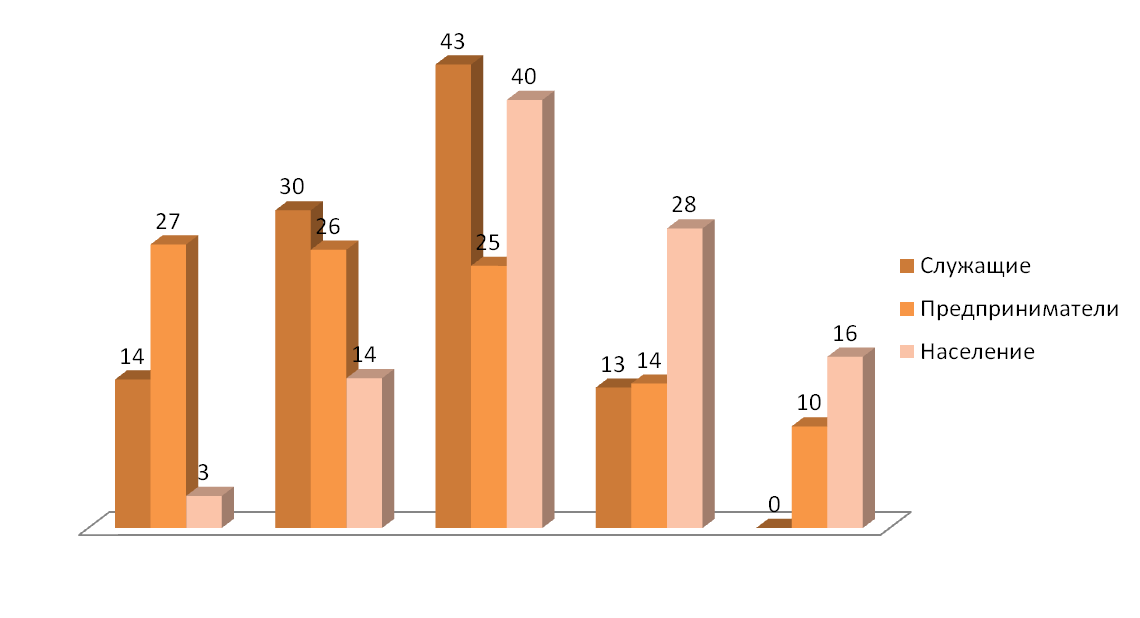 в регионе, %Если рассматривать личный опыт жителей региона, то исследование показало, что с коррупционными нарушениями сталкивались, в целом, в течение жизни 24%. Рассматривая оценки граждан более детально, мы видим, что только 10% из них попадали в коррупционную ситуацию в течение последнего года, а 14% более года назад и ранее. 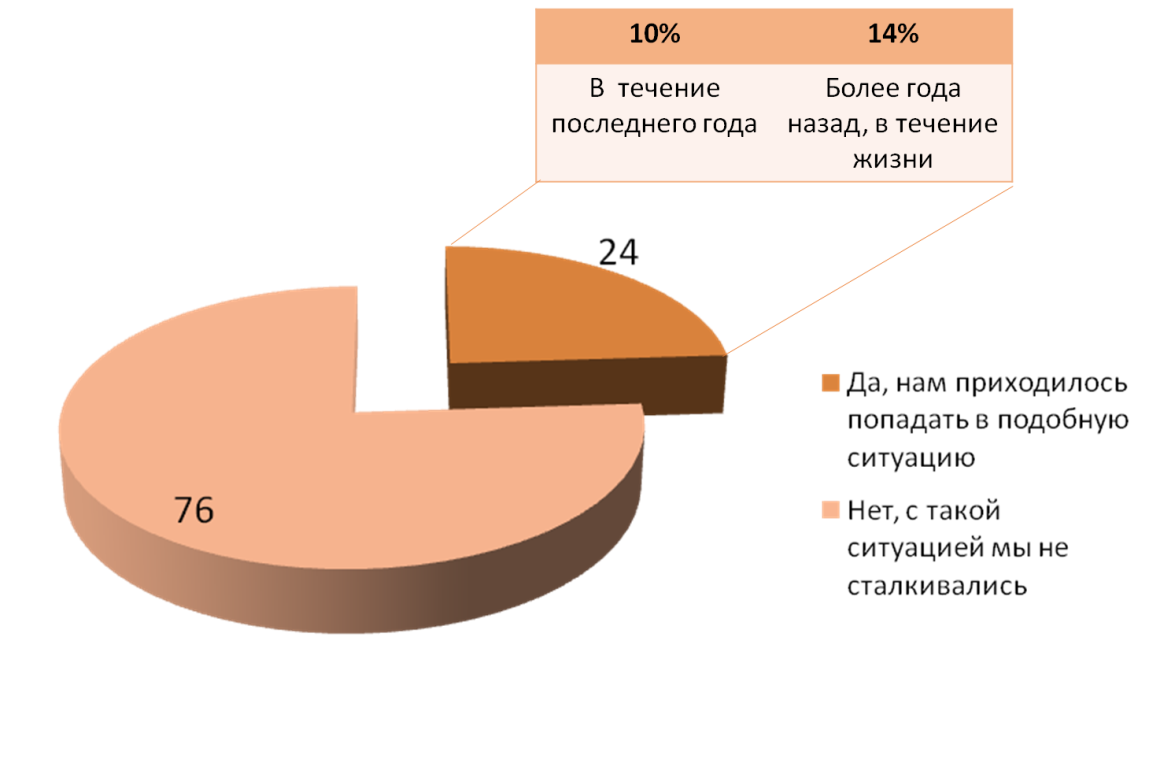 Рис.2. Личный опыт граждан, когда для решения каких-либо проблем необходимо было прибегать к взятке, дарить подарок, %Наиболее часто жители региона сталкиваются с бытовой коррупцией в ситуациях, связанных со здравоохранением. Это могли быть случаи, когда необходимо получить полноценную бесплатную медицинскую помощь в больнице, место для бесплатной операции, а также качественную помощь в поликлинике (14-28% от тех, кто когда-либо в своей жизни сталкивался с коррупционными нарушениями, попадали в подобные ситуации). В большинстве таких случаев все же приходилось дать взятку, размер которой был в среднем 11-14 тыс. рублей. Одни из самых больших по размеру взяток можно увидеть при решении вопросов с приобретением и оформлением прав собственности на недвижимость, в сфере образования, проблемы в связи с призывом на военную службу, а также для получения нужной работы (37-41 тыс. рублей). Однако эти случаи также редки. Таблица 1.Ситуации, когда гражданам приходилось столкнуться с необходимостью решить проблему незаконным путем*Посчитано от 24% населения, которые когда-либо попадали в коррупционную ситуацию Если рассматривать личный опыт представителей бизнес-сообщества, то сталкивались с незаконными требованиями проверяющих органов 10% предпринимателей, 8% были вынуждены прибегать к «стимулированию» должностного лица для решения проблем организации. 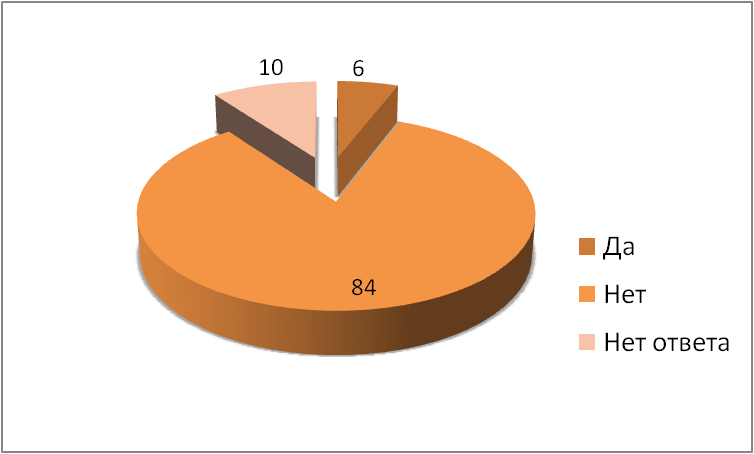 Рис.3. Опыт предпринимателей: предъявляли или нет проверяющие органы незаконные требования, %Большинство служащих (76%) никогда не сталкивались с предложениями граждан решить вопросы в обход законным требованиям. Среди государственных и гражданских служащих 15% говорит о том, что такие случаи встречаются, но редко. 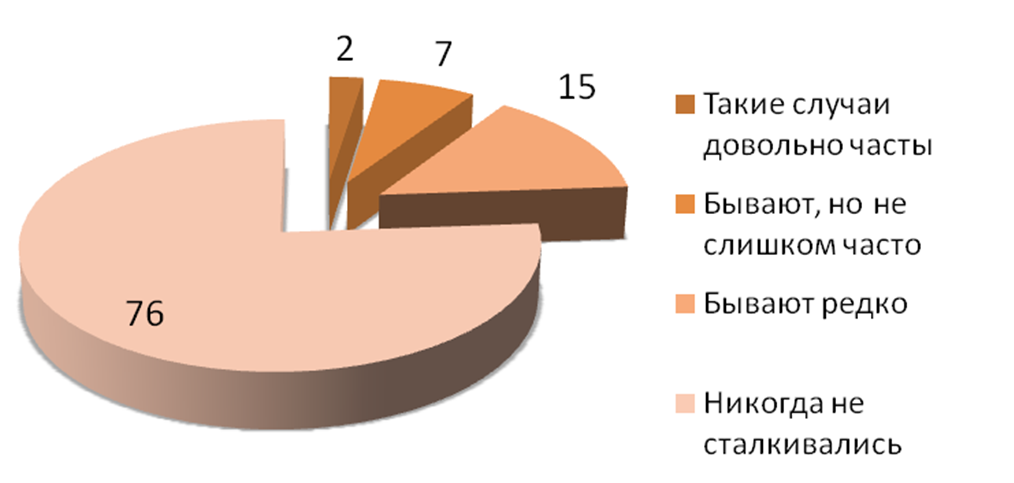 Рис. 4. Опыт государственных и муниципальных служащих, когда они сталкивались с предложениями граждан, решить вопросы в обход законных способов, %Наиболее коррумпированные сферыПо мнению населения, наиболее коррумпированными являются ГИБДД, полиция и сфера здравоохранения (администрация и сотрудники поликлиник и больниц), администрация и преподаватели высших учебных заведений. Если вернуться к ситуации, когда граждане так или иначе сталкивались с требованиями взятки лично, то чаще называлась именно сфера здравоохранения.Рейтинг наиболее коррумпированных сфер, который составлен на основе оценок служащих, в целом повторяет рейтинг всего населения региона. Однако оценки государственных и муниципальных служащих более жесткие. Служащие также называют коррумпированными пожарный надзор, таможню, суды, миграционную службу, санитарно-эпидемиологический надзор и коммунальную сферу. Остальные сферы набрали менее 20%.Таблица 2.Наиболее коррумпированные сферы в оценках населения и государственных и муниципальных служащих, %Из факторов, способствующих распространению коррупции, по мнению населения, следует назвать нечеткость законов, дающих возможность их широкого толкования и некоторую свободу чиновника действовать по своему усмотрению (75-80%). Однако особое значение имеет и культурная составляющая. Здесь имеет место быть и плохой пример, который могут подавать некоторые политики, которые оцениваются как аморальные (около 80%). Граждане считают, что может влиять и низкий образовательный уровень населения и привычка давать взятки (около 65%). Ответственность население возлагает и на правоохранительные органы, и слабую судебную систему. Бюрократизм, т.е. длительные сроки оформления документов, также будет фактором, способствующим коррупционным нарушениям. Таблица 3.Факторы, способствующие распространению коррупции, %В целом профили населения, служащих и предпринимателей по оценке факторов, способствующих коррупции, похожи. Только население придает каждому из факторов большее значение. Для предпринимательского сообщества из всех факторов особую роль будут играть влияние крупного бизнеса на власть, бюрократизм и нечеткость законов. Для государственных и муниципальных служащих – среди прочего низкие заработные платы чиновников.Оценка антикоррупционной политики в различных опрашиваемых группах отличается: так, если среди государственных и муниципальных служащих доля опрошенных, которые положительно оценивают работу органов власти по противодействию коррупции, находится на уровне 69%, то среди населения доля таковых составляет 43%. 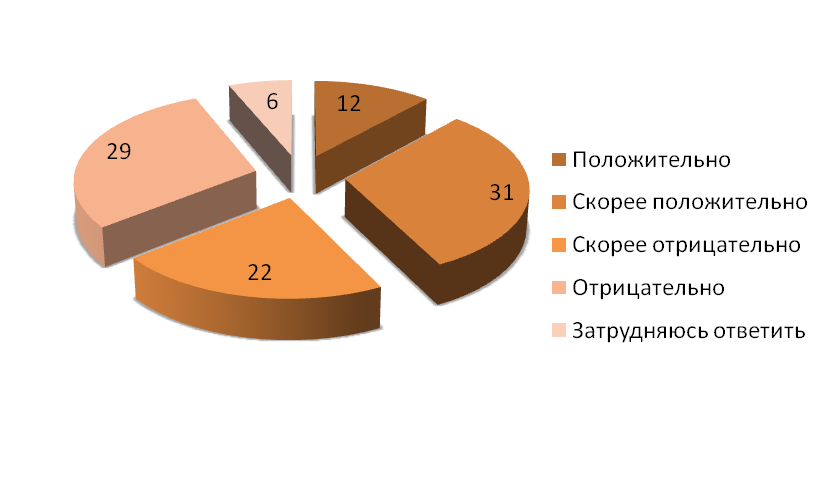 Рис. 5. Оценка населением эффективности работыорганов власти по противодействию коррупции, %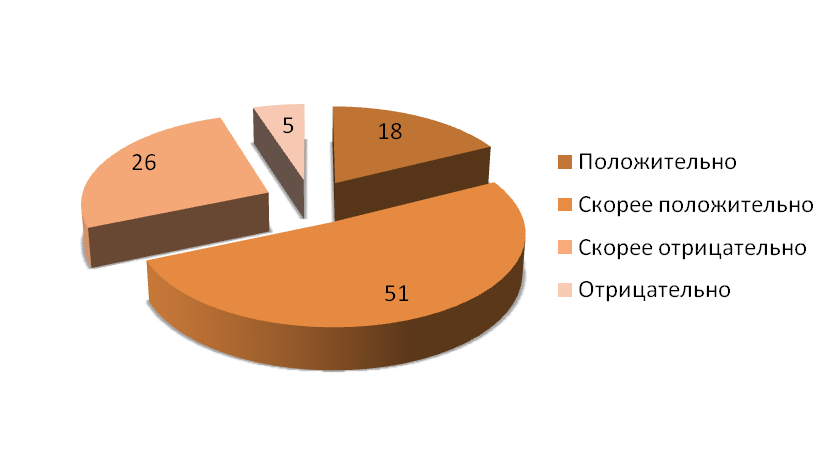 Рис. 5.1. Оценка государственными и муниципальными служащими эффективности работы органов власти по противодействию коррупции, % В бизнес-сообществе такой вопрос не задавался, однако, в сходном по значении вопросе об оценке эффективности федерального и регионального законодательства около трети опрошенных предпринимателей ответили положительным образом, еще около 20% находит в законах и положительные, и отрицательные черты. 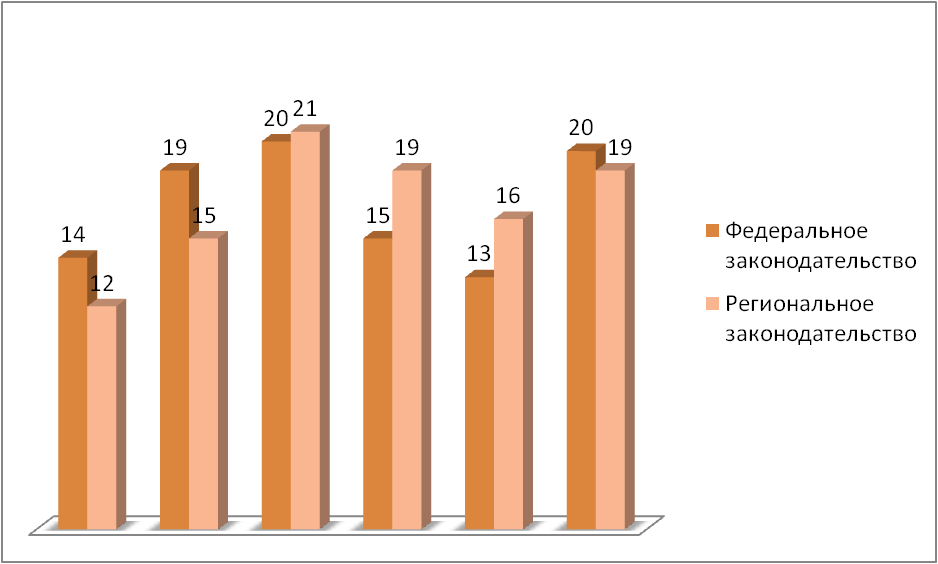 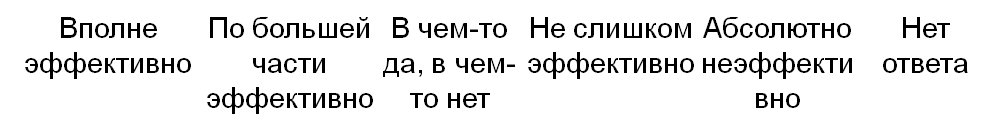 Рис.6. Оценка эффективности законодательства по противодействию коррупции  в оценках предпринимательского сообщества, % Антикоррупционные мерыНа основании результатов опроса государственных и муниципальных служащих можно сделать вывод, что действенными антикоррупционными мерами могут стать: совершенствование антикоррупционного законодательства, регулярное проведение проверок служащих, прием сообщений граждан о коррупционных нарушениях по «горячей телефонной линии». Для представителей бизнес-сообщества наиболее эффективными кажутся также прием сообщений по «горячей телефонной линии», а также анализ жалоб и обращений граждан и организаций, публикаций в средствах массовой информации по вопросам коррупции. Большее значение предприниматели, по сравнению со служащими, придают тем мероприятиям, которые направлены на повышение правовой грамотности населения. Речь идет о внедрении социальной рекламы антикоррупционной направленности и работе системы массового информирования населения по вопросам противодействия коррупции. Таблица 3.Эффективность антикоррупционных мер, %Структура этих запросов, в целом, может определить дальнейшее  направление работы органов власти в борьбе с коррупционными правонарушениями.	Кроме того, в отчетном периоде союз «Торгово-промышленная палата Нижегородской области» продолжила самостоятельное исследование общественного мнения на тему восприятия коррупции предпринимательским сообществом.Опрос производился среди представителей малого и среднего бизнеса. Анкетирование осуществлялось в городе Нижнем Новгороде и 24 муниципальных образованиях Нижегородской области. Всего приняло участие 3548 респондентов, ведущих предпринимательскую деятельность на территории Нижегородской области.Большинство опрошенных являлось лицами женского пола - 56%. Мужчины составили 44% от общего количества участников исследования. Основную массу анкетируемых составили лица трудоспособного возраста: - 5% - молодые люди до 30 лет, - 49% - лица в возрасте от 30 до 55 лет, - 46% - старше 55 лет.Еще в 2017 году произошло изменение в понимании коррупции, как использование служебного положения в личных целях (34%). В 2018 году эта тенденция сохранилась, и данный вариант ответа указали 36% респондентов. В то же время наиболее распространенный ответ сохраняется на протяжении последних 5 лет: коррупция - это хищение бюджетных средств. Данный вариант отметило 39% опрошенных в 2018 году (46% в 2017 году). Сохранение лидирующих позиций данного варианта, начиная с 2014 года, может быть объяснено широкой оглаской в СМИ крупных коррупционных скандалов, которые широко освещаются ежегодно в прессе. До 2014 года самый распространенный ответ был - получение взятки. В 2017 году его выбрало лишь 19%, в 2018 году наблюдается его увеличение и показатель составил 24%. 
1% опрошенных рассматривает коррупцию как нечто иное, не раскрывая при этом содержания этого явления.Большинство респондентов, как и в прошлых исследованиях, заявили, что коррупция - обычное явление в повседневной жизни. При этом коррупция встречается «часто» по мнению 36% опрошенных в 2018 году (41% опрошенных в 2017 году), «иногда» - 34% опрошенных в 2018 году (30% опрошенных в 2017 году); как существующее, но не обязательное явление - 29% опрошенных в 2018 году (26% опрошенных в 2017 году); как не представляющееся необходимым явление - 1% опрошенных в 2018 году (3% опрошенных в 2017 году). Представители бизнеса Нижегородской области следующим образом определили уровень возможных коррупционных рисков в различных государственных и муниципальных органах:Предприниматели указали, что наиболее подвержены коррупционным рискам органы власти, с которыми они напрямую сталкиваются при получении той или иной государственной услуги, прохождении проверки. При этом наблюдается тенденция, что в муниципальных районах высоко оценивают коррупционные риски, прежде всего тех структур, которые осуществляют контрольно-надзорную деятельность, в то время как в Нижнем Новгороде более 40% затруднились оценить коррупционные риски.За последний год с проявлениями коррупции в форме передачи незаконного вознаграждения непосредственно столкнулись 41%, что на 5% меньше, чем в 2017 году,  59% не передавали незаконного вознаграждения. Таким образом, в 2018 году более половины респондентов не сталкивались с коррупционными проявлениями.Респонденты сообщили, что они прибегали к передаче незаконного вознаграждения, в первую очередь, как к средству преодоления бюрократических барьеров и для упрощения формальных процедур (сокращения сроков рассмотрения документов и т.д.). На втором месте -  оставление без внимания нарушений, выявленных контрольно-надзорными органами.	Взятка, по мнению 49% дававших ее предпринимателей, по-прежнему является эффективным средством для достижения необходимых целей. В рамках передачи незаконного вознаграждения лишь в 5% случаев планы не оправдались, в 46% случаев такой результат был достигнут частично. В 2018 году бизнесмены в качестве основного последствия коррупции назвали замедление экономического развития - 37% (35% в 2017 году). Снижение уровня жизни - 31% (29% в 2017 году). Угроза безопасности государства - 17% (18% в 2017 году). Нарушение прав человека - 15% 
(18% в 2017 году).Большинство респондентов выражает готовность сообщить о фактах коррупции, но только анонимно - 57%. 22% сообщили бы о таком факте и оставили всю контактную информацию о себе. 21% респондентов не готовы сообщать о коррупционных проявлениях.        По мнению 46% (34% в 2017 году) предпринимателей государство действительно стремится решить проблему коррупции;   29% (35% в 2017 году) респондентов полагают, что имеется некоторое стремление; в том, что стремление есть, действий нет,  убеждены 16% (18% в 2017 году) опрошенных; отсутствие стремления усмотрели 9% (13% в 2017 году) бизнесменов.В то же время 63% (70% в 2017 году) респондентов знают и слышали об антикоррупционных мероприятиях, реформах, проводимых государственными органами, но считают их малоэффективными, причем 27%  отмечают их действенность, а 10% не слышали о таких мероприятиях.В качестве результатов социологических исследований коррупционной направленности союз «Торгово-промышленная палата Нижегородской области» отметил следующие тенденции.1. Важным источником формирования мнения является СМИ, которые освещали последние коррупционные скандалы, что отразилось на изменении общественного восприятия по ряду вопросов. Начиная с 2017 года, значительно увеличилась доля респондентов, понимающих коррупцию, как использование служебного положения в личных целях. В 2018 году эта тенденция сохранилась и данный вариант ответа указали 36% респондентов. В то же время наиболее распространенный ответ остался тем же на протяжении последних 5 лет, коррупция - это хищение бюджетных средств - 39%.Также можно отметить, что под влиянием СМИ большинство респондентов (70%) заявили что коррупция - обычное явление в повседневной жизни, в то время как фактически сталкивали с коррупционными проявлениями менее половины опрошенных (41%). 2. Наиболее коррупциогенными структурами респонденты назвали:1. Сферу ЖКХ (в первую очередь субъектов естественных монополий, распределительные компании). Данные показатели объясняется личным опытом предпринимателей, как то масштабные доначисления НДС со стороны налоговых органов в 2017 году, существенное повышение тарифов и введение двухставочных показателей платы за потреблением ресурсов.2. Здравоохранение.3. Сфера образования.Налоговая служба, занимавшая в 2017 году третье место, перешла на пятую позицию и показатель снизился с 14% до 10%. Наблюдается прирост оценки коррумпированности местных администраций с 12% до 13%. Выбор ответа «здравоохранение» отражает отношение респондентов как физических лиц к сформированной системе в области медицины, а не их позицию с точки зрения ведения бизнеса, поскольку большинство респондентов ведут работу в области розничной торговли и не сталкивались с организациями здравоохранения именно в рамках предпринимательства.Стоит отметить, что в качестве органов с высокими коррупционными рисками муниципалитеты в основном отмечали предприниматели из районов Нижегородской области, которые непосредственно взаимодействуют                      с местными администрациями в ходе текущей деятельности.3. В продолжении тенденции, обозначенной в 2018 году,  бизнесмены в качестве основного последствия коррупции назвали замедление экономического развития - 37% (35% в 2017 году). В условиях санкционной политики в отношении России резко возросла оценка именно экономических последствий коррупции, в совокупности оба фактора выделили 64% опрошенных.4. По прежнему большинство респондентов выражает готовность сообщить о фактах коррупции - 79%.Данное изменение связано с активной деятельностью по расследованию коррупционных преступлений, привлечению к ответственности ряда чиновников и освещавшимися в СМИ судебными процессами. Также влияние оказало публичное обсуждение реформирования контрольно-надзорной деятельности, внедрение чек-листов, установление «прозрачности» в деятельности проверяющих структур. 5. В сравнении с предыдущими годами увеличилось на 8% количество респондентов, которые отмечают эффективность проводимых антикоррупционных мероприятий. Учитывая вышеизложенное наблюдается положительная динамика в отношении к предпринимаемым государством и Правительством Нижегородской области антикоррупционным усилиям. Криминогенная ситуация в сфере борьбы с коррупциейФедеральным законом от 25 декабря 2008 г. № 273-ФЗ 
«О противодействии коррупции» коррупция определена как злоупотребление служебным положением, дача взятки, получение взятки, злоупотребление полномочиями, коммерческий подкуп либо иное незаконное использование физическим лицом своего должностного положения вопреки законным интересам общества и государства в целях получения выгоды в виде денег, ценностей, иного имущества или услуг имущественного характера, иных имущественных прав для себя или для третьих лиц либо незаконное предоставление такой выгоды указанному лицу другими физическими лицами.Субъектами преступлений коррупционной направленности наряду с лицами, замещающими государственные и муниципальные должности, государственными и муниципальными служащими, должностными лицами государственных и муниципальных учреждений, также являются работники различных коммерческих структур (АО, ООО, индивидуальные предприниматели и т.д.) и граждане.За 2018 год сотрудниками органов внутренних дел Нижегородской области выявлено 323 преступления коррупционной направленности 
(в 2017 году - 278, в 2016 году - 368). Возбуждено 160 уголовных дел 
(в 2017 году - 200). Направлено в суд 142 уголовных дела (в 2017 году - 184) по 304 преступлениям. Выявлено 215 лиц, совершивших коррупционные преступления (в 2017 году - 115, в 2016 году - 256). Привлечено к уголовной ответственности 191 лицо.Так, выявлено 17 коррупционных преступлений в сфере образования. В сфере государственного управления и обязательного социального обеспечения - 38 преступлений. В 2017 году выявлено 5 коррупционных преступлений в сфере образования, 88 преступлений - в сфере государственного управления и обязательного социального обеспечения (в 2016 году - 125), пресечено 8 преступлений, связанных с закупками для государственных и муниципальных нужд (в 2016 году - 8). В 2018 году выявлено 23 факта получения взятки, 12 из которых совершены в крупном и особо крупном размере. Задокументировано 24 факта дачи взятки и 6 фактов посредничества во взяточничестве. Привлечено к уголовной ответственности 23 лица, совершивших преступления, предусмотренные ст. 290 УК РФ «Получение взятки», в том числе 7 лиц по преступлениям в крупном и особо крупном размере. В 2017 году выявлено 22 факта получения взятки (в 2016 году – 43), из которых 4 в крупном и особо крупном размерах. Задокументировано 13 фактов дачи взятки (в 2016 году – 50) и 8 фактов посредничества во взяточничестве (в 2016 году – 4). Привлечено к уголовной ответственности 13 лиц, совершивших преступления, предусмотренные ст. 290 УК РФ «Получение взятки», в том числе 1 по преступлениям в крупном и особо крупном размерах.Работа по противодействию коррупции в сфере закупок для обеспечения государственных и муниципальных нужд в регионеКак отмечается в официальной статистике правоохранительных органов Российской Федерации, в частности Нижегородской области, сфера закупок для государственных и муниципальных нужд в 2018 году оставалась в числе наиболее коррумпированных.Работа по противодействию коррупции в сфере закупок для обеспечения государственных и муниципальных нужд в Нижегородской области, как и в предыдущий период,  осуществлялась в следующих направлениях: - повышение эффективности противодействия коррупции при проведении проверок деятельности заказчиков по осуществлению закупок путем выявления и принятия мер ответственности к лицам, которыми допущены нарушения в сфере закупок;- увеличение открытости и прозрачности закупок.В 2018 году проведено 9277 конкурентных процедур, из них 7307 электронных аукционов, что составляет 79% от общего числа конкурентных процедур за рассматриваемый период. В I полугодии 2017 г. проведено 4495 конкурентных процедур, из них 3504 аукционов, что составляет 77 % от общего числа конкурентных процедур за рассматриваемый период.Об эффективности принимаемых мер по предотвращению коррупционных проявлений в сфере закупок можно судить по показателям применения системы формирования рекомендуемых предельных максимальных цен на товары, работы, услуги для государственных нужд Нижегородской области. За 2018 год проведена экспертиза 5296 комплектов (в 2017 году - 1266) сметной документации со снижением стоимости, заявленной государственными и муниципальными заказчиками, в размере 691,2 млн. рублей (в 2017 году - 75,2 млн. руб.), осуществлена оценка стоимости 505 объектов строительства для включения в госпрограммы со снижением в 323,3 млн. рублей, сформировано 1879 расчетов рекомендуемых цен со снижением в размере 
288,5 млн. рублей.Немаловажную роль в проводимых антикоррупционных мероприятиях играет прозрачность закупок малого объема, реализуемая за счет формирования бюллетеней рекомендуемых предельных максимальных цен на продукцию, закупаемую для нужд области постоянно (более 170 позиций продуктов питания, горюче-смазочных материалов, канцелярских и других товаров) и контроля таких закупок через модуль «Е-магазин» региональной информационно-аналитической системы «Нижегородская электронная товарно-информационная система».ГУ МВД России по Нижегородской области на постоянной основе предпринимаются меры, направленные на декриминализацию сферы закупок для государственных и муниципальных нужд.Организовано взаимодействие с Правительством Нижегородской области, контрольно-счётной палатой Нижегородской области, администрацией 
г.Нижнего Новгорода. Заключено соглашение о порядке взаимодействия с Управлением Федеральной антимонопольной службы по Нижегородской области в сфере контроля размещения заказов для государственных и муниципальных нужд.Сотрудники УЭБиПК ГУ МВД России по Нижегородской области были включены в качестве наблюдателей в состав комиссии по проведению конкурсов и аукционов на право заключения государственных контрактов на поставки товаров, выполнение работ, оказание услуг в рамках подготовки к проведению игр Чемпионата мира по футболу 2018 года.В целях обеспечения контроля за оперативной обстановкой сотрудники ГУ МВД России по Нижегородской области в качестве наблюдателей принимают участие в работе комиссии по проведению конкурсов и аукционов на право заключения государственных контрактов на поставки товаров, выполнение работ, оказание услуг при проведении конкурсных процедур на сумму более 50 млн. руб. В рамках взаимодействия с Правительством Нижегородской области организовано получение сведений по заключенным и исполненным государственным контрактам, на которые выделяются значительные средства из бюджетов всех уровней. Проводится мониторинг полученной информации. На основании обращения ГУ МВД России по Нижегородской области контрольно-счетной палатой Нижегородской области в адрес ГУ ежеквартально направляется информация о проведенных проверках и выявленных нарушениях при освоении бюджетных средств, исполнении муниципальных и государственных контрактов.  В результате принимаемых мер в 2018 году пресечено 12 коррупционных преступлений, связанных с освоением бюджетных средств, в том числе 2, связанных с закупками для государственных и муниципальных нужд 
(в 2017 году пресечено 8 преступлений, связанных с закупками для государственных и муниципальных нужд, в 2016 году - 8). В отчетном периоде министерством промышленности, торговли и предпринимательства Нижегородской области организованы выездные совещания с предпринимательским сообществом, администрациями муниципальных образований региона и инфраструктурой поддержки предпринимательства в городах Арзамас, Балахна, Бор, Выкса, Городец, Дзержинск, Лысково, Нижний Новгород, Сергач, городском округе Семеновский.На данных совещаниях рассмотрены вопросы, касающиеся действующих мер господдержки субъектов малого и среднего предпринимательства, реализуемых министерством и областной инфраструктурой поддержки предпринимательства, а также изменений законодательства в сфере регулирования оборота алкогольной продукции и реализации кластерной политики на территории области. В шести подобных мероприятиях приняло участие более 700 слушателей. Также с целью раскрытия темы снижения административных барьеров были проведены обучающие семинары по вопросам участия в закупках с использованием сервиса Государственной информационной системы промышленности.Проведение мониторинга общей удовлетворенности граждан качеством предоставления и доступности государственных и муниципальных услуг на территории Нижегородской областиВ целях реализации Указа Президента Российской Федерации 
от 7 мая 2012 г. № 601 «Об основных направлениях совершенствования системы государственного управления» и достижения показателей, определенных данным Указом, Правительством Нижегородской области совместно с органами местного самоуправления муниципальных районов и городских округов на постоянной основе проводится работа по организации предоставления государственных и муниципальных услуг по принципу «одного окна» на базе многофункциональных центров предоставления государственных и муниципальных услуг (далее - МФЦ).Для обеспечения достижения показателя - уровень удовлетворенности граждан Российской Федерации качеством предоставления государственных и муниципальных услуг к 2018 году - не менее 90 процентов на территории Нижегородской области регулярно проводится мониторинг качества предоставления государственных и муниципальных услуг (далее - мониторинг) посредством опроса заявителей. При проведении мониторинга выявляются, анализируются и оцениваются значения следующих основных параметров качества предоставления государственных и муниципальных услуг:соблюдение стандартов качества государственных и муниципальных услуг, в том числе стандартов комфортности предоставления государственных и муниципальных услуг;проблемы, возникающие у заявителей при получении государственных и муниципальных услуг;удовлетворенность получателей государственных и муниципальных услуг их качеством и доступностью (в целом и по исследуемым параметрам), их ожидания в отношении улучшения качества предоставления исследуемых государственных и муниципальных услуг;обращения заявителя в федеральный орган исполнительной власти, орган государственного внебюджетного фонда, орган государственной власти Нижегородской области и орган местного самоуправления муниципальных образований Нижегородской области, МФЦ, а также обращения в организации, обусловленные требованиями указанных органов, необходимые для получения конечного результата государственной и муниципальной услуги: их нормативно установленные и фактические (реальные) состав и количество;финансовые затраты заявителя при получении им конечного результата государственной и муниципальной услуги: нормативно установленные и реальные, отклонение реальных от нормативно установленных значений;временные затраты заявителя при получении им конечного результата государственной и муниципальной услуги: нормативно установленные и реальные, их отклонение от нормативно установленных;наличие неформальных платежей (платежей, не имеющих документального подтверждения) в связи с получением государственных и муниципальных услуг;оценка влияния удовлетворенности граждан, проживающих на территории Нижегородской области, качеством предоставления государственных и муниципальных услуг, получаемых ими через МФЦ, на уровень общей удовлетворенности граждан качеством предоставления государственных и муниципальных услуг.В 2018 году проведен мониторинг качества предоставления услуг на базе МФЦ в 19 муниципальных образованиях Нижегородской области. Проведенный опрос показал, что граждане в целом удовлетворены оказанием услуг. Стандарты качества предоставления услуг соблюдаются, факты коррупции не выявлены, отсутствуют неформальные платежи. В ходе мониторинга не было выявлено отказа должностных лиц от оказания услуги, также не было жалоб на некомпетентность лиц, участвующих в оказании услуг. Ежеквартально проводится анализ анкет граждан, получавших услуги в МФЦ, в которых заявители оставляют свои отзывы и предложения по работе МФЦ. В случае получения отрицательных отзывов от заявителей по каждому случаю проводится служебная проверка и принимаются необходимые меры по устранению выявленных нарушений. Также в МФЦ применяются дополнительные способы оценки качества предоставления государственных и муниципальных услуг с использованием пультов, интегрированных с системой управления очередью.Специалисты центров проводят сбор телефонных номеров граждан, выразивших согласие на участие в СМС-опросах о качестве предоставления государственных услуг. Автоматизированная информационная система МФЦ Нижегородской области (далее - АИС МФЦ) подключена к автоматизированной информационной системе «Информационно-аналитическая система мониторинга качества государственных услуг» (далее - ИАС МКГУ). АИС МФЦ обеспечивает выгрузку в ИАС МКГУ телефонных номеров граждан, а также оценок качества предоставления государственных услуг с терминальных и иных устройств, расположенных в МФЦ.Результаты проводимых мониторингов качества предоставления государственных и муниципальных услуг размещаются на сайте государственно-правового департамента Нижегородской области по адресу http://gpd.government-nnov.ru.Осуществление комплекса мер по соблюдению государственными гражданскими и муниципальными служащими Нижегородской области, 
а также лицами, замещающими государственные и муниципальные должности,  ограничений, запретов и обязанностей, установленных в целях противодействия коррупцииОбеспечение реализации государственной политики в области противодействия коррупции в Нижегородской области в 2018 году, как и в предыдущие годы, организовано в том числе в рамках государственной программы «Обеспечение общественного порядка и противодействия преступности в Нижегородской области» (далее – государственная программа), утвержденной постановлением Правительства Нижегородской области 
от 31 декабря 2014 г. № 981. Система программных мероприятий антикоррупционной политики сформирована в рамках Основного мероприятия 9 «Развитие системы противодействия (профилактики) коррупции, организационно-управленческой базы антикоррупционной деятельности в Нижегородской области и антикоррупционного просвещения, обучения и воспитания»  плана реализации государственной программы на 2018 год и плановый период 2019-2020 годов. В органах государственной власти Нижегородской области и органах местного самоуправления Нижегородской области на постоянной основе проводится работа по выявлению случаев несоблюдения установленных ограничений и запретов, а также неисполнения обязанностей, установленных в целях противодействия коррупции, лицами, замещающими государственные и муниципальные должности, государственными гражданскими и муниципальными служащими Нижегородской области. Вышеуказанная работа ведется по следующим направлениям:- направление запросов в Информационный центр ГУ МВД России по Нижегородской области о наличии либо отсутствии судимости у гражданина, претендующего на должность;- проверка через базы ЕГРЮЛ и ЕГРИП на предмет участия гражданина, претендующего на должность, в управлении коммерческими организациями и занятия им предпринимательской деятельностью;- осуществление анализа подлинности диплома об образовании гражданина, претендующего на должность, паспорта гражданина Российской Федерации, заключения медицинской организации о наличии заболевания, препятствующего поступлению на службу, данных о наличии гражданства иностранного государства, данных о наличии решения суда о признании гражданина недееспособным или ограниченно дееспособным;- осуществление анализа справок о доходах, расходах, об имуществе и обязательствах имущественного характера в целях контроля исполнения обязанности служащих уведомлять об осуществлении иной оплачиваемой работы, соблюдения запрета открывать и иметь счета (вклады), хранить наличные денежные средства и ценности в иностранных банках, расположенных за пределами территории Российской Федерации, а также установления возможности возникновения конфликта интересов в связи с наличием ценных бумаг (долей участия, паев) организаций, работой супругов и др.;- осуществление анализа анкетных данных (в том числе с проведением дополнительного расширенного анкетирования) и материалов личных дел для контроля соблюдения служащими ограничения по совместной службе лиц, состоящих в близком родстве или свойстве, установления возможности возникновения конфликта интересов, связанного с работой членов семьи, предыдущими местами работы служащего и т.п.;- осуществление анализа обращений граждан и организаций на предмет наличия в них информации о несоблюдении служащими запретов, ограничений и обязанностей, установленных в целях противодействия коррупции;- проведение мониторинга публикаций в средствах массовой информации на наличие информации о фактах несоблюдения служащими запретов, ограничений и обязанностей, установленных в целях противодействия коррупции;- осуществление анализа уведомлений о намерении служащих осуществлять иную оплачиваемую деятельность, а также заявлений о получении разрешения на участие на безвозмездной основе в управлении в качестве единоличного исполнительного органа (или вхождение в состав коллегиальных органов управления) общественной организацией;- осуществление анализа обращений граждан, замещавших государственные должности и должности государственной (муниципальной) службы, о даче согласия на дальнейшее трудоустройство и уведомлений организаций о заключении трудовых (гражданско-правовых) договоров с бывшими служащими.Данные мероприятия проводятся при поступлении граждан на государственную гражданскую (муниципальную) службу, а также регулярно в отношении государственных (муниципальных) служащих.Соблюдение лицами, замещающими государственные должности, государственными гражданскими служащими и муниципальными служащими Нижегородской области ограничений, запретов,  и обязанностей, установленных в целях противодействия коррупции, изучается как органами государственной власти и органами местного самоуправления Нижегородской области самостоятельно, так и Департаментом госслужбы, исполнявшим функции органа по профилактике коррупционных и иных правонарушений, в рамках ознакомления с состоянием работы по профилактике коррупционных правонарушений в указанных органах в соответствии с утвержденным планом. В 2018 году сотрудники Департамента госслужбы ознакомились с деятельностью 3 государственных органов и 6 местных администраций. По результатам подготовлены заключения с замечаниями и предложениями по их устранению. Исполнение контролируется.В целях соблюдения действующего антикоррупционного законодательства уполномоченными структурными подразделениями государственных органов и органов местного самоуправления Нижегородской области организовано проведение ежегодной кампании по представлению лицами, замещающими государственные и муниципальные должности Нижегородской области, должности государственной гражданской и муниципальной службы Нижегородской области, должности руководителей государственных и муниципальных учреждений Нижегородской области, сведений о доходах, расходах, об имуществе и обязательствах имущественного характера за 2017 год (далее - сведения о доходах).В целях обеспечения своевременного представления полных и достоверных сведений о доходах Департаментом госслужбы:- разработана и запущена версия специального программного обеспечения «Справки Н.о. 2018» для заполнения справок о доходах, расходах, об имуществе и обязательствах имущественного характера (далее - справки о доходах) за 2017 год; - на официальном сайте Правительства Нижегородской области подготовлены и размещены образцы заполнения справок о доходах; - обеспечена консультационная помощь при заполнении справок о доходах, а также продолжена практика предварительной проверки и анализа информации, содержащейся в справках, для своевременного устранения ошибок в рабочем порядке.По результатам кампании по представлению справок о доходах 
за 2017 год все члены Правительства Нижегородской области представили необходимые данные по утвержденным формам справок в полном объеме и в установленные сроки. 7 государственных гражданских служащих и 
9 муниципальных служащих Нижегородской области не представили указанные сведения, однако все они уведомили о невозможности представления сведений о доходах. Информация о доходах и имуществе опубликована на официальных сайтах органов исполнительной власти Нижегородской области.В связи с изменениями, внесенными в Закон Нижегородской области 
от 7 марта 2008 г. № 20-З «О противодействии коррупции в Нижегородской области» сотрудниками Департаментом госслужбы проведена работа по приему сведений о доходах лиц, замещающих муниципальные должности и должности глав местных администраций по контракту. С 1 по 14 июня 2018 г. приняты сведения о доходах 4550 лиц, замещающих муниципальные должности, а также 293 глав местных администраций Нижегородской области. Всего принято более 11143 справок 
(с учетом супругов и несовершеннолетних детей).Сведения о проверках достоверности и полноты сведений о доходах.Департаментом госслужбы в отчетном периоде проведено 15 проверок  достоверности и полноты сведений о доходах, представленных лицами, замещающими государственные и муниципальные должности, государственными гражданскими и муниципальными служащими. Прокуратурой Нижегородской области также организована проверка исполнения депутатами представительных органов муниципальных образований обязанности представлять сведения о доходах.В 2018 году ввиду непредставления сведений о доходах, расходах, об имуществе и обязательствах имущественного характера досрочно прекращены полномочия 19 депутатов органов местного самоуправления: в г. Н.Новгороде (1),  Балахнинском (1), Вачском (1), Варнавинском (1), Володарском (2), Воскресенском (3), Гагинском (2), Городецком (2), Дивеевском (2), Княгининском (1), Лукояновском (2), Уренском (1) районах.Наиболее грубым нарушением явилось непредставление депутатами справок о доходах за себя, своих супруг (супругов) и несовершеннолетних детей.Кроме того, прокуратурой области в отчетном периоде по фактам представления неполных и недостоверных сведений о доходах,  расходах, об имуществе и обязательствах имущественного характера рядом лиц, замещающих государственные должности в Правительстве Нижегородской области, внесено представление Губернатору Нижегородской области.Также в 2018 году прокурорами выявлены нарушения законодательства, связанные с представлением сведений о расходах.Арзамасским городским судом удовлетворено заявление Аразамаского городского прокурора об обращении в доход Российской Федерации приобретенной депутатом Арзамасской городской Думы квартиры. Судебное решение вступило в законную силу (контроль за расходами осуществлен 
в 2017 году).Павловским городским прокурором предъявлено исковое заявление об обращении в доход Российской Федерации квартиры, приобретенной 
в 2016 году супругом бывшей служащей (ранее занимала должность начальника межмуниципального отдела по Павловскому, Вачскому и Сосновскому районам управления Росреестра по Нижегородской области). Требования прокурора удовлетворены, однако судебное решение обжалуется в апелляционном порядке.На рассмотрении Тоншаевского районного суда до настоящего времени находится гражданское дело по иску прокурора района об обращении в доход Российской Федерации дорогостоящего грузового автомобиля с полуприцепом, приобретенного в 2015 году супругом главы местного самоуправления Кодочиговского сельсовета Тоншаевского района. Законность источников средств на его приобретение в ходе контроля за расходами подтвержден не был. Данный факт выявлен аппаратом прокуратуры области.Сведения о контроле за расходами.В рамках исполнения обязанности по предварительному уведомлению представителя нанимателя о намерении выполнять иную оплачиваемую работу в 2018 году 220 государственных гражданских служащих и 1744 муниципальных служащих Нижегородской области уведомили о выполнении иной оплачиваемой работы (в 2017 году - 137 и 406,  в 2016 году - 157 и 943 служащих соответственно). Факты неисполнения обязанности по уведомлению о намерении осуществлять иную оплачиваемую работу установлены в отношении 2 государственных гражданских и 22 муниципальных служащих (в 2017 году - 4 и 24 служащих соответственно, в 2016 году - 6 муниципальных служащих). Как правило, речь идет об участии муниципальных служащих в работе избирательных комиссий и организации проведения государственных экзаменов.К ответственности привлечены 2 государственных гражданских служащих и 4 муниципальных служащих (в 2017 году - 6 муниципальных служащих, в 2016 году - 1 муниципальный служащий).В Законодательном Собрании Нижегородской области за отчетный период уведомления о намерении выполнять иную оплачиваемую работу представлены 5 (в 2017 году – 6 служащими) государственными гражданскими служащими. Нарушения не выявлены.В рамках соблюдения норм действующего антикоррупционного законодательства о принятии подарков в 2018 году поступили 28 уведомления о получении подарков от лиц, замещающих государственные должности, и должности государственной гражданской службы Нижегородской области 
(в 2017 году - 22, в 2016 году - 7), и 21 уведомление от лиц, замещающих муниципальные должности, и муниципальных служащих (в 2017 году - 70, 
в 2016 году - 116). Во всех случаях проведены установленные законодательством процедуры сдачи, оценки и реализации подарков. Случаи неисполнения обязанности по уведомлению о получении подарков не выявлены.В части анализа уведомлений организаций о заключении трудовых (гражданско-правовых) договоров с бывшими служащими Департаментом госслужбы были организованы мероприятия по проверке соблюдения государственными гражданскими служащими органов исполнительной власти Нижегородской области, находящихся на кадровом обслуживании в Управлении делами, а также руководителями органов исполнительной власти Нижегородской области и их заместителями ограничений в случае заключения ими трудового договора или гражданско-правового договора после увольнения с государственной гражданской службы Нижегородской области.В этой связи в 2018 году рассмотрено 48 уведомлений от предприятий и организаций о заключении трудовых договоров с лицами вышеуказанной категории (в 2017 году - 31). Во всех случаях подготовлены заключения об отсутствии нарушений требований Федерального закона от 25 декабря 2008 г. № 273-ФЗ «О противодействии коррупции». Помимо прочего, на заседании высшей комиссии по соблюдению требований к служебному поведению государственных гражданских служащих Нижегородской области и урегулированию конфликта интересов рассмотрено обращение гражданина, ранее замещавшего должность государственной гражданской службы, о даче согласия на замещение должности в организации, в отношении которой он осуществлял функции государственного управления. Гражданину дано согласие на замещение такой должности (в 2017 году на заседании комиссии по координации работы по противодействию коррупции в Нижегородской области рассмотрено обращение гражданина, ранее замещавшего государственную должность, о даче согласия на замещение должности в организации, в отношении которой он осуществлял функции государственного управления, согласие было дано).В отчетном периоде в органах государственной власти проведено 6 проверок соблюдения гражданами, замещавшими должности государственной  службы, ограничений при заключении ими после ухода с государственной службы трудового договора и (или) гражданско-правового договора в случаях, предусмотренных законодательством, в органах местного самоуправления - 63 проверки. Выявлено 4 нарушения (на муниципальном уровне): отказано в замещении должности 2 гражданам, 1 договор расторгнут. В 2017 году в органах государственной власти проведено 16 проверок (установлено 1 нарушение), в органах местного самоуправления - 21 проверка (установлено 2 нарушения, 1 договор расторгнут). В 2016 году в органах государственной власти проведено 7 проверок, в органах местного самоуправления - 60, в 3 случаях (на муниципальном уровне) были установлены нарушения (в 2 случаях отказано в заключении трудового договора и (или) гражданско-правового договора, в 1 - договор был расторгнут).В 2018 году в рамках обязанности государственных и муниципальных служащих уведомлять представителя нанимателя (работодателя), органы прокуратуры или другие государственные органы обо всех случаях обращения к ним каких-либо лиц в целях склонения их к совершению коррупционных правонарушений было представлено 3 уведомления государственными гражданскими служащими и 5 уведомлений муниципальными служащими 
(в 2017 году - 2 и 1 соответственно, в 2016 году было представлено 1 уведомление государственным гражданским служащим Нижегородской области). В этой связи проведены соответствующие мероприятия, предусмотренные действующим антикоррупционным законодательством.В 2018 году прокуратурой Нижегородской области проверки исполнения законодательства о противодействии коррупции проводились в первую очередь в отношении лиц, занимающих руководящие должности в органах государственной власти и местного самоуправления Нижегородской области. По их результатам выявлены и пресечены нарушения антикоррупционного  законодательства, в том числе несоблюдение установленных запретов и ограничений, случаи конфликта интересов.В 2018 году имели место нарушения должностными лицами запрета на участие в управлении коммерческими организациями.Так, прокуратурой области в Законодательное Собрание Нижегородской области внесено представление по факту незаконного участия депутата в управлении общества с ограниченной ответственностью посредством присутствия на общих собраниях учредителей организации и голосования по рассматривавшимся вопросам. При этом сведения о наличии доли в уставном капитале данного общества в справке о доходах, расходах, об имуществе и обязательствах имущественного характера за 2016 год не отражены. В ходе рассмотрения представления депутат освободил занимаемую государственную должность. Представление удовлетворено.Кроме того, в 2018 году был осуществлен надзор за исполнением норм законодательства о порядке ведения реестра лиц, уволенных в связи с утратой доверия. Органами государственной власти и органами местного самоуправления Нижегородской области в ряде случаев требования законодательства в этой части надлежащим образом не были исполнены. Так, Губернатору Нижегородской области внесено представление по факту направления сведений об увольнении в связи с утратой доверия директора департамента строительства администрации г. Н.Новгорода в федеральный орган исполнительной власти, неуполномоченный на сбор данной информации. Прокурорами г. Н.Новгорода, Воскресенского и Гагинского районов внесены представления об устранении нарушений законодательства, выразившихся в ненаправлении сведений о досрочном прекращении полномочий депутатов для внесения в реестр лиц, уволенных в связи с утратой доверия. По результатам рассмотрения представлений соответствующие сведения в реестр внесены.Арзамасской городской прокуратурой в 2018 году установлены факты несвоевременной подачи в 2017 году главой администрации Арзамасского района уведомлений о возможном возникновении конфликта интересов при предоставлении в аренду теплотрассы и продаже муниципального   нежилого здания и земельного участка под ним ООО «Тепловые сети Арзамасского района», в котором одним из учредителей является его дочь. Уведомления были поданы после издания соответствующих распоряжений об аренде.В нарушение законодательства о противодействии коррупции поступившие уведомления главой местного самоуправления рассмотрены не были, меры к предотвращению и урегулированию конфликта интересов не принимались.По фактам выявленных нарушений в Земское собрание Арзамасского района Нижегородской области внесено представление, которое было удовлетворено. Приняты меры к предотвращению конфликта интересов в дальнейшем.Также по результатам проведенной прокуратурой области проверки установлены факты, свидетельствующие о наличии в действиях главы местного самоуправления г.о. Навашинский и главы администрации г.о. Навашинский конфликта интересов, обусловленного прохождением муниципальной службы в администрации городского округа их близкими родственниками, реальных мер к урегулированию которого ими не принималось.С учетом занимаемого названными лицами должностного положения прокуратурой области и.о. Губернатора Нижегородской области направлена информация о результатах проведенной проверки с предложением принять меры к устранению имеющихся нарушений. По результатам проведенной работы в целях исключения конфликта интересов уволены с муниципальной службы в администрации г.о. Навашинский брат главы администрации и супруга заместителя главы администрации. Меры по предотвращению и урегулированию конфликта интересов В соответствии со ст. 10 Федерального закона от 25 декабря 2008 г. 
№ 273-ФЗ «О противодействии коррупции» под конфликтом интересов понимается ситуация, при которой личная заинтересованность (прямая или косвенная) лица, замещающего должность, замещение которой предусматривает обязанность принимать меры по предотвращению и урегулированию конфликта интересов, влияет или может повлиять на надлежащее, объективное и беспристрастное исполнение им должностных (служебных) обязанностей (осуществление полномочий).В 2018 году работа по выявлению случаев несоблюдения лицами, замещающими государственные должности и должности государственной гражданской службы Нижегородской области, требований о предотвращении или об урегулировании конфликта интересов проведена по следующим направлениям:- анализ сведений о доходах, представляемых лицами, замещающими государственные должности и должности государственной гражданской службы Нижегородской области;- анализ анкетных данных и личных дел лиц, замещающих государственные должности и должности государственной гражданской службы.Во всех органах исполнительной власти Нижегородской области в рамках указанных мероприятий было организовано расширенное анкетирование лиц, замещающих государственные должности и должности государственной гражданской службы, в соответствии с разработанной Департаментом госслужбы формой анкеты.Итоги проверочных мероприятий по выявлению, предотвращению и урегулированию конфликта интересов в отношении лиц, замещающих государственные должности, и государственных гражданских служащих всех категорий в органах исполнительной власти Нижегородской области приведены в таблице.Итоги проверочных мероприятий по выявлению, предотвращению и урегулированию конфликта интересов в отношении лиц, замещающих должности муниципальной службы в Нижегородской области, приведены в таблице.Примеры случаев несоблюдения указанными лицами требований о предотвращении или об урегулировании конфликта интересов, принятые меры:- заместитель руководителя территориального органа не уведомил о возникновении личной заинтересованности в связи с работой супруги (супруга) в организации / наличием у супруги (супруга) акций или долей участия организации, заключившей договор аренды с органом;- служащий не уведомил о возникновении личной заинтересованности в связи с согласованием документации для организации, с которой его близким родственником заключены договоры;- служащий не уведомил о возникновении личной заинтересованности при подготовке лицензии для организации, в которой работает его супруга;- служащий не уведомил о возникновении личной заинтересованности в связи с работой близкого родственника в подведомственном учреждении;- служащий не уведомил о возникновении личной заинтересованности в связи с осуществлением иной оплачиваемой деятельности в подведомственном учреждении;- служащий не уведомил о личной заинтересованности в связи с тем, что являлся учредителем общественной организации, на которую распространяются полномочия органа, в котором он замещает должность.Помимо привлечения к дисциплинарной ответственности, правовыми актами органов исполнительной власти служащим поручено не участвовать в принятии и подготовке решений в отношении организаций, с которыми связаны их родственники, члены семьи и иные лица, в отношении которых возникает личная заинтересованность.Кроме того, в целях предотвращения возможного возникновения конфликта интересов Департаментом госслужбы осуществлена регистрация уведомлений лиц, замещающих государственные должности, руководителей органов исполнительной власти и их заместителей, а также гражданских служащих органов исполнительной власти, находящихся на кадровом обслуживании в Управлении делами. В отчетном периоде поступило 15 уведомлений о возникновении личной заинтересованности, которая приводит или может привести к конфликту интересов (в 2017 году - 29), в связи с чем в целях предотвращения сложившихся ситуаций изданы поручения Губернатора Нижегородской области и руководителей соответствующих органов. Исполнение поручений находится на контроле в Департаменте госслужбы.В органы государственной власти региона в отчетном периоде поступило 64 уведомления о возникновении личной заинтересованности, которая приводит или может привести к конфликту интересов, от государственных гражданских служащих и лиц, замещающих государственные должности, 
(в 2017 году - 183, в 2016 году - 98), в органы местного самоуправления поступило 56 аналогичных уведомлений от муниципальных служащих и лиц, замещающих муниципальные должности, (в 2017 году - 145, в 2016 году - 189). В отношении каждого лица приняты меры по предотвращению или урегулированию ситуации конфликта интересов.По представлению прокурора г.Н.Новгорода за неисполнение требований законодательства об урегулировании конфликта интересов уволен в связи с утратой доверия начальник специализированного отдела по особым исполнительным производствам УФССП России по Нижегородской области. Проведенной проверкой установлено, что по его указанию были окончены с актом о невозможности взыскания и без взыскания сумм исполнительного  сбора 5 исполнительных производств в отношении должника.Деятельность комиссии по координации работы по противодействию коррупции в Нижегородской областиКомиссия по координации работы по противодействию коррупции в Нижегородской области (далее – Комиссия) является постоянно действующим координационным органом при Губернаторе Нижегородской области, Председателе Правительства.Основными задачами Комиссии являются:а) обеспечение исполнения решений Совета при Президенте Российской Федерации по противодействию коррупции и его президиума;б) подготовка предложений о реализации на территории Нижегородской области государственной политики в области противодействия коррупции Губернатору Нижегородской области;в) обеспечение координации деятельности Правительства Нижегородской области, органов исполнительной власти Нижегородской области и органов местного самоуправления Нижегородской области по реализации на территории Нижегородской области государственной политики в области противодействия коррупции;г) обеспечение согласованных действий органов исполнительной власти Нижегородской области и органов местного самоуправления Нижегородской области, а также их взаимодействия с территориальными органами федеральных органов исполнительной власти при реализации мер по противодействию коррупции в Нижегородской области;д) обеспечение взаимодействия органов исполнительной власти Нижегородской области и органов местного самоуправления Нижегородской области с гражданами, институтами гражданского общества, средствами массовой информации, научными организациями по вопросам противодействия коррупции в Нижегородской области;е) информирование общественности о проводимой органами исполнительной власти Нижегородской области и органами местного самоуправления Нижегородской области работе по противодействию коррупции.Кроме того, комиссия решает иные задачи по противодействию коррупции, предусмотренные законодательством Российской Федерации.В 2018 году организовано проведение 2 заседаний Комиссии, на которых рассмотрены следующие вопросы: - о результатах работы по созданию единого регионального интернет-портала для размещения проектов нормативных правовых актов органов государственной власти Нижегородской области в целях их общественного обсуждения и проведения независимой антикоррупционной экспертизы;- о реализации антикоррупционной политики на территории Краснооктябрьского муниципального района Нижегородской области;- о деятельности Комиссии в 2017 году и плане ее работы на 2018 год;- о состоянии работы по выявлению случаев несоблюдения государственными гражданскими служащими и лицами, замещающими государственные должности, требований о предотвращении или об урегулировании конфликта интересов, а также нарушения запретов, ограничений и обязанностей, установленных в целях противодействия коррупции;- о результатах выполнения органами исполнительной власти и органами местного самоуправления Нижегородской области мероприятий, предусмотренных Национальным планом противодействия коррупции 
на 2016-2017 годы;- итоги выполнения плана реализации государственной программы «Обеспечение общественного порядка и противодействие преступности в Нижегородской области» на 2017 год и плановый период 2018-2019 годов в части противодействия коррупции;- о результатах проведения в 2017 году социологических исследований в рамках антикоррупционного мониторинга на территории Нижегородской области;- о принимаемых мерах по обеспечению защиты бюджетных средств, выделяемых на подготовку к проведению чемпионата мира по футболу FIFA 2018 года; - о реализации антикоррупционной политики на территории Сосновского муниципального района Нижегородской области; - о реализации антикоррупционной политики на территории городского округа Навашинский Нижегородской области;- о результатах проверки соблюдения лицом, замещающим государственную должность Нижегородской области, требований о предотвращении и урегулировании конфликта интересов;- об итогах реализации антикоррупционной политики и результатах проведения антикоррупционного мониторинга на территории Нижегородской области в 2017 году;- об утверждении новой редакции Кодекса служебной этики государственных гражданских служащих Нижегородской области.По рассмотренным вопросам даны конкретные поручения, направленные на совершенствование антикоррупционной деятельности в органах исполнительной власти Нижегородской области и органах местного самоуправления.Осуществляется контроль реализации принятых ранее решений комиссии.Дополнительная информация о деятельности Комиссии представлена в табличном виде в сравнении с предыдущими периодами.*даны рекомендации по актуализации правовых актов органов исполнительной власти Нижегородской области и органов местного самоуправления Нижегородской области;**рассмотрен вопрос соблюдения лицом, замещающим государственную должность Нижегородской области, требований о предотвращении или об урегулировании конфликта интересовДеятельность комиссий по соблюдению требований к служебному поведению государственных гражданских и муниципальных служащих Нижегородской области и урегулированию конфликта интересовВ соответствии с Основным мероприятием 9 «Развитие системы противодействия (профилактики) коррупции, организационно-управленческой базы антикоррупционной деятельности в Нижегородской области и антикоррупционного просвещения, обучения и воспитания»  плана реализации государственной программы на 2018 год и плановый период 2019-2020 годов осуществляется обеспечение деятельности высшей комиссии по соблюдению требований к служебному поведению государственных гражданских служащих Нижегородской области и урегулированию конфликта интересов.В 2018 году состоялось 4 заседания высшей комиссии по соблюдению требований к служебному поведению государственных гражданских служащих Нижегородской области и урегулированию конфликта интересов, на которых были рассмотрены материалы проверки о несоблюдении требований к служебному поведению в отношении руководителя органа исполнительной власти Нижегородской области и заместителя руководителя органа, а также заявление заместителя руководителя органа исполнительной власти Нижегородской области о невозможности по объективным причинам представить сведения о доходах несовершеннолетних детей и обращение гражданина, ранее замещавшего должность заместителя руководителя органа исполнительной власти Нижегородской области, о даче согласия на замещение должности в организации, в отношении которой он осуществлял функции государственного управления (в 2017 году - 7 заседаний, рассмотрены материалы в отношении 9 государственных гражданских служащих).В совокупности в отчетном периоде в государственных органах Нижегородской области проведено 27 заседаний комиссий по соблюдению требований к служебному поведению государственных гражданских служащих и урегулированию конфликта интересов в отношении 29 служащих (в органах местного самоуправления - 126 заседаний в отношении 233 служащих). В 2017 году в государственных органах Нижегородской области проведено 45 заседаний комиссий по соблюдению требований к служебному поведению государственных гражданских служащих и урегулированию конфликта интересов в отношении 145 служащих (в органах местного самоуправления - 169 заседаний в отношении 322 служащих). На заседаниях были рассмотрены следующие вопросы: - о представлении служащими недостоверных или неполных сведений о доходах;- о невозможности представить сведения о доходах своих супруги (супруга) и несовершеннолетних детей;- о несоблюдении требований к служебному поведению и (или) требований об урегулировании конфликта интересов;- о возникновении личной заинтересованности при исполнении должностных обязанностей, которая приводит или может привести к конфликту интересов;- о  разрешении на участие на безвозмездной основе в управлении некоммерческой организацией в качестве единоличного исполнительного органа или вхождения в состав ее коллегиального органа;- о даче согласия на замещение должности в коммерческой или некоммерческой организации либо на выполнение работы на условиях гражданско-правового договора;- о намерении осуществлять иную оплачиваемую работу.Комиссиями установлено 9 нарушений в государственных органах (к дисциплинарной ответственности привлечено 6 лиц) и 83 нарушения в органах местного самоуправления (привлечено 57 лиц).В 2017 году установлено 41 нарушение в органах государственной власти (к дисциплинарной ответственности привлечено 35 лиц) и 150 нарушений в органах местного самоуправления (привлечено 88 лиц). В 2016 году установлено 76 нарушений в органах государственной власти (к дисциплинарной ответственности привлечено 62 лица) и 124 нарушения в органах местного самоуправления (привлечено 88 лиц).В Законодательном Собрании Нижегородской области в отчетном периоде не было оснований для проведения заседаний комиссии (в 2017 году проведено 3 заседания комиссии).Информация о деятельности комиссий по урегулированию конфликта интересов размещается на официальных сайтах государственных органов Нижегородской области и органов местного самоуправления Нижегородской области. В 2018 году к юридической ответственности за совершение коррупционных правонарушений, в том числе на основании рекомендаций комиссий, в государственных органах Нижегородской области привлечено 10 лиц, в органах местного самоуправления Нижегородской области 82 лица 
(в 2017 году - 65 и 111 лиц соответственно, в 2016 году - 79 и 95 лиц соответственно).Конкурс на замещение должностей государственной гражданской и муниципальной службы Нижегородской области, ротация в государственных органах В целях обеспечения прозрачности и открытости доступа к государственной гражданской службе, а также в целях противодействия коррупции замещение должностей государственной гражданской службы Нижегородской области осуществляется на конкурсной основе. В 2018 году в органах исполнительной власти Нижегородской области проведено  268  конкурсов на замещение вакантных должностей и включение в кадровый резерв.При проведении конкурсных процедур (а также аттестаций, квалификационных экзаменов) широко применяется автоматизированный программный комплекс на знание, в том числе, законодательства о противодействии коррупции;В рамках проведения конкурсов на замещение вакантных должностей и включение в кадровый резерв (и аттестаций)  проведено тестирование 680 человек. Также в рамках противодействия коррупции к работе конкурсных (аттестационных) комиссий органов исполнительной власти Нижегородской области в обязательном порядке привлекаются представители научных, образовательных  и других организаций в качестве независимых экспертов, а также представители Общественных советов, созданных при органах исполнительной власти Нижегородской области.Ротация государственных гражданских служащих Нижегородской области предусмотрена Указом Губернатора Нижегородской области 
от 6 июня 2014 г. № 47 «Об утверждении Перечня должностей государственной гражданской службы Нижегородской области категории «руководители» 
с контрольными (надзорными) функциями, по которым предусматривается ротация государственных гражданских служащих Нижегородской области» и Указом Губернатора Нижегородской области от 1 декабря 2014 г. № 149 «Об утверждении плана проведения ротации государственных гражданских служащих Нижегородской области».Развитие антикоррупционного обучения и просвещения на государственной гражданской и муниципальной службе Нижегородской областиФормирование у государственных гражданских и муниципальных служащих Нижегородской области отрицательного отношения к коррупции реализуется посредством их обучения и просвещения по различным вопросам профилактики коррупционных и иных правонарушений.В целях развития и совершенствования компетенций по профилактике коррупционных и иных правонарушений в отчетном периоде на курсах повышения квалификации по теме «Механизмы противодействия коррупции и профилактика коррупционных правонарушений на государственной гражданской службе», проведенных дистанционно на базе Приволжского института повышения квалификации Федеральной налоговой службы (г.Н.Новгород), а также в Нижегородском институте управления - филиале ФГБОУ ВО «Российская академия народного хозяйства и государственной службы при Президенте Российской Федерации», обучено 152 государственных гражданских служащих органов исполнительной власти Нижегородской области, из них 31 служащий, в должностные обязанности которых входит участие в работе по противодействию коррупции.На курсах повышения квалификации по теме «Практика управленческой деятельности руководителя, роль руководителя в профилактике коррупционных правонарушений в системе государственного управления», проведенных Нижегородским институтом управления – филиалом ФГБОУ ВО «Российская академия народного хозяйства и государственной службы при Президенте Российской Федерации» обучено 22 государственных гражданских служащих органов исполнительной власти Нижегородской области, из них 1 служащий, в должностные обязанности которого входит участие в работе по противодействию коррупции.В I и II полугодии 2018 г. было организовано обучение по программе курсов повышения квалификации «Правовые и организационные основы государственной службы» для вновь принятых на государственную гражданскую службу, в рамках которого изучались вопросы основ противодействия коррупции на государственной гражданской службе, формирования антикоррупционного поведения государственных гражданских служащих и др. В обучении приняли участие 46 гражданских служащих.Кроме того, в сентябре 2018 г. консультант Департамента госслужбы прошел обучение в РАНХиГС (г.Москва) на курсах повышения квалификации по программе «Организация работы по профилактике коррупционных и иных правонарушений в субъектах Российской Федерации», согласованной с Администрацией Президента Российской Федерации.За отчетный период 619 муниципальных служащих Нижегородской области повысили квалификацию по различным программам, содержащим вопросы профилактики коррупционных и иных правонарушений, из них 320 служащих, в функциональные обязанности которых входит участие в противодействии коррупции.Департаментом госслужбы оперативно оказываются очные и заочные (по телефону) консультации органам исполнительной власти и органам местного самоуправления Нижегородской области по вопросам профилактики коррупционных правонарушений. На официальном сайте Правительства Нижегородской области в разделе «Противодействие коррупции» размещены соответствующие методические материалы для органов исполнительной власти и органов местного самоуправления, а также государственных и муниципальных учреждений Нижегородской области. В 2018 году Департаментом госслужбы актуализированы размещенные на официальном сайте Правительства Нижегородской области рекомендации по вопросам недопущения должностными лицами поведения, которое может восприниматься окружающими как согласие принять взятку или просьба о даче взятки.В целях антикоррупционного просвещения, формирования нетерпимости к проявлениям коррупции в Законодательном Собрании области, развития правовой грамотности и правосознания населения региона в 2018 году проведена следующая работа:организован семинар для депутатов Законодательного Собрания области по профилактике нарушений антикоррупционного законодательства с участием прокуратуры области. Подготовлен справочно-аналитический материал для депутатов об ограничениях и запретах в сфере противодействия коррупции. В марте-апреле 2018 года были проведены семинары и индивидуальные консультации по вопросам предоставления сведений о доходах, расходах, об имуществе и обязательствах имущественного характера для депутатов и работников аппарата Законодательного Собрания области;2) обновлен и поддерживается в актуальном состоянии раздел «Противодействие коррупции» на сайте Законодательного Собрания области в сети «Интернет», а также два стенда, посвященные этим вопросам, в помещении Законодательного Собрания области.Организация работы по противодействию коррупции в государственных учрежденияхНа официальном сайте Правительства Нижегородской области в разделе «Противодействие коррупции» размещены методические материалы для государственных и муниципальных учреждений Нижегородской области. Данные материалы постоянно актуализируются и дополняются. Органы исполнительной власти Нижегородской области на постоянной основе оказывают содействие подведомственным учреждениям в рамках организации работы по профилактике коррупционных и иных правонарушений.Так, вопросы предупреждения коррупции в государственных учреждениях ветеринарии рассмотрены в ходе 2 областных и 7 зональных совещаний с руководителями учреждений, организованных комитетом государственного ветеринарного надзора Нижегородской области Государственной жилищной инспекцией Нижегородской области проведена проверка наличия в подведомственном учреждении ГКУ Нижегородской области «Управление по обеспечению деятельности государственной жилищной инспекции Нижегородской области» нормативных актов в сфере противодействия коррупции. Министерством образования, науки и молодежной политики Нижегородской области ежеквартально осуществляется контроль за выполнением мероприятий по противодействию коррупции путем анализа информации, представляемой государственными образовательными организациями по утвержденной форме.В 2018 году министерством социальной политики Нижегородской области проведены мероприятия по контролю за соблюдением законодательства о противодействии коррупции в 18 подведомственных учреждениях. По итогам данных мероприятий применены дисциплинарные взыскания в отношении 3 руководителей учреждений. Руководителями учреждений совместно с министерством проводится работа по устранению выявленных недостатков.В целях снижения коррупционной составляющей при взаимодействии населения с государственными учреждениями используются и информационные ресурсы.Для этого в управлении государственной службы занятости населения Нижегородской области в рамках работы по взаимодействию с гражданами для уменьшения личных контактов функционирует система межведомственного электронного взаимодействия по передаче данных в органы социальной защиты и Пенсионного фонда через систему межведомственного электронного взаимодействия.С 2017 года функционирует Интерактивный портал государственной службы занятости населения (далее - ИАП). Через ИАП гражданам и организациям в электронном виде оказываются услуги в области содействия занятости населения, в том числе размещение вакансий и подбор персонала. Положительный опыт такой работы применяется и в деятельности учреждений, подведомственных органам местного самоуправления Нижегородской области.Стимулирование антикоррупционной активности общественности, мониторинг средств массовой информации Взаимодействие государственных органов и органов местного самоуправления Нижегородской области с институтами гражданского общества строится на принципах:- обеспечения указанными органами соблюдения прав и законных интересов институтов гражданского общества; - равенства прав институтов гражданского общества на государственную поддержку в случаях, предусмотренных законодательством Российской Федерации; - добровольности участия институтов гражданского общества в осуществлении общественного контроля;- гласности и прозрачности деятельности государственных органов и органов местного самоуправления Нижегородской области в рамках законодательства Российской Федерации, в том числе в части использования и расходования бюджетных средств.Для решения вопросов совершенствования существующих и выработки новых форм социального партнерства органов исполнительной власти Нижегородской области с некоммерческими организациями, создания открытого информационного пространства для их взаимодействия создан совет при Губернаторе Нижегородской области по вопросам некоммерческих организаций (далее – Совет). Одной из задач Совета является содействие дальнейшему укреплению гражданского общества и созданию новых общественных институтов.В целях повышения эффективности взаимодействия с институтами гражданского общества, в том числе по вопросам антикоррупционной деятельности, при органах исполнительной власти Нижегородской области сформированы Общественные советы. На территории Нижегородской области деятельность общественных советов регулируется Законом Нижегородской области от 22 сентября 2015 г. № 127-З «Об общественном контроле в Нижегородской области» и распоряжением Губернатора Нижегородской области от 12 февраля 2015 г. 
№ 215-р «О создании общественных советов при органах исполнительной власти Нижегородской области». Одной из основных задач Общественного совета является рассмотрение вопросов, относящихся к сфере деятельности органа исполнительной власти, вопросов в сфере противодействия коррупции, а также организации учета обращений граждан и юридических лиц о фактах коррупции и иных неправомерных действиях государственных гражданских служащих.Кроме того, взаимодействие органов исполнительной власти Нижегородской области с институтами гражданского общества по вопросам антикоррупционной деятельности осуществляется путем:- размещения информации о принимаемых мерах по противодействию коррупции на официальных сайтах;- размещения информации по вопросам антикоррупционной деятельности на информационных стендах в структурных подразделениях;- проведения «горячих линий» по вопросам своей деятельности, а также соблюдения государственными гражданскими служащими требований к служебному поведению государственных гражданских служащих;- проведения социологических опросов по антикоррупционной тематике среди граждан, обращающихся в структурные подразделения.В отчетном периоде в Нижегородской области зарегистрировано 
4 общественных объединения, имеющих в качестве уставных целей противодействие коррупции:- Нижегородское региональное общественное движение «Комитет по борьбе с коррупцией и преступностью»;- Некоммерческое партнерство «Агентство по противодействию коррупции, организованной преступности и терроризму»;- Автономная некоммерческая организация «Нижегородский центр общественных процедур «Бизнес против коррупции»;- Нижегородское региональное отделение Общероссийской общественной организации «Центр противодействия коррупции в органах государственной власти».Кроме того, в реализации комплекса мер принимают участие представители общественных организаций, научного сообщества.Представители общественных институтов, научного сообщества привлекаются к работе круглых столов, семинаров, научно-практических конференций по антикоррупционной тематике, принимают участие в работе комиссий по координации работы по противодействию коррупции, включены в составы общественных советов, участвуют в разработке проектов нормативных правовых актов по вопросам противодействия коррупции.В рамках обеспечения контроля гражданского общества в составы аттестационных, конкурсных комиссий, а также комиссий по соблюдению требований к служебному поведению и урегулированию конфликта интересов государственных органов и органов местного самоуправления Нижегородской области включены представители образовательных организаций высшего образования и общественных советов.С целью более эффективного вовлечения общественных объединений и организаций в деятельность по противодействию коррупции, открытого обсуждения вопросов профилактики коррупции организовано взаимодействие комиссий, созданных в муниципальных образованиях области, с общественно-консультативными советами при главах администраций городских округов и муниципальных районов Нижегородской области. Представители общественных организаций и объединений проводят работу по выявлению наиболее коррумпированных сфер в деятельности муниципальных органов, принимают участие в проведении антикоррупционных мониторингов и социологических опросов населения.В Ардатовском муниципальном районе проведена встреча с участием общественных объединений по обсуждению проекта Плана мероприятий по противодействию коррупции в Ардатовском муниципальном районе Нижегородской области на 2018-2020 годы. Проведен «круглый стол» с участием общественных объединений по обсуждению проекта постановления администрации Ардатовского муниципального района по порядку уведомления представителя нанимателя (работодателя) о фактах обращения в целях склонения муниципального служащего к совершению коррупционных правонарушений.На территории Большеболдинского муниципального района проведено два «круглых стола» и две встречи по вопросам антикоррупционного законодательства. В мероприятии приняли участие представители районных некоммерческих организаций, муниципальные служащие.На базе МАУ «Борский бизнес-инкубатор» состоялись семинарские занятия с привлечением представителей бизнес-сообщества по вопросам противодействия коррупции в коммерческих организациях с участием представителей Борской городской прокуратуры и ОМВД России по г.о.г. Бор.Глава администрации Бутурлинского муниципального района провел две встречи с представителями районных организаций Нижегородской областной общественной организации ветеранов (пенсионеров) войны, труда, Вооруженных Сил и правоохранительных органов и Нижегородской областной организации имени Александра Невского Общероссийской общественной организации «Всероссийское общество инвалидов». В ходе встреч рассматривался вопрос об итогах проведения на территории Бутурлинского муниципального района антикоррупционного мониторинга.В Дивеевском муниципальном районе состоялся «круглый стол» «Профилактика противодействия коррупции».В Володарском муниципальном районе прошли «круглые столы»: «Коррупция - беда современного общества», «Правовое государство»; беседы «Что такое коррупция», «Государственная политика в области противодействия коррупции».В Ветлужском муниципальном районе состоялась встреча с представителями Ветлужской районной организации Нижегородской областной общественной организации ветеранов (пенсионеров) войны, труда, Вооруженных Сил и правоохранительных органов и членами Молодежной палаты Земского собрания Ветлужского муниципального района по вопросам противодействия коррупции. Представители Молодежной палаты Земского собрания привлечены к проведению районного конкурса «Творчество против коррупции».В Воротынском муниципальном районе прошел обучающий семинар «Противодействие коррупционным проявлениям в сфере муниципального управления», а также совещание с руководителями муниципальных организаций (сфера образования) «Изменения в законодательстве по противодействию коррупции и приведение нормативных правовых актов в соответствие с действующим законодательством Российской Федерации».В Ковернинском муниципальном районе преподавателями Российской академии народного хозяйства и государственной службы при Президенте Российской Федерации проведен обучающий семинар на тему «Противодействие коррупции». В работе семинара приняли участие руководители муниципальных учреждений систем образования, культуры, социального обслуживания населения, здравоохранения, предприниматели, руководители общественных организаций, представители администрации Ковернинского муниципального района.В Лукояновском муниципальном районе проведены «круглые столы»: «Профилактика и противодействие коррупции. Ответственность муниципальных служащих за совершение противоправных деяний коррупционной направленности», «О взаимодействии общественных молодежных объединений с органами местного самоуправления и органами исполнительной власти по вопросу профилактики коррупционных правонарушений» с участием представителей Молодежной палаты при Земском собрании Лукояновского муниципального района и местного отделения Всероссийской общественной организации «Молодая гвардия Единой России».В Лысковском муниципальном районе состоялся «круглый стол» «Комфортные условия для ведения бизнеса», на котором обсуждались вопросы противодействия коррупции. Мероприятие проведено совместно с Общественной палатой Лысковского муниципального района Нижегородской области.В Пильнинском муниципальном районе на заседании общественно-консультативного совета при главе администрации рассмотрен вопрос по профилактике коррупционных правонарушений.В г.о. Сокольский проведен семинар «Обзор действующего законодательства по вопросам противодействия коррупции» с участием представителей некоммерческой организации «Сокольская районная организация Нижегородской областной организации общероссийской общественной организации «Российский Союз ветеранов Афганистана».В Сергачском муниципальном районе проведена встреча с председателями первичных профсоюзных организаций и председателем координационного совета профсоюза Сергачского муниципального района по профилактике коррупционных правонарушений в организациях района.Одной из форм взаимодействия администраций муниципальных районов и городских округов Нижегородской области с институтами гражданского общества по вопросам антикоррупционной деятельности является включение представителей некоммерческих организаций, общественности и граждан в состав комиссий по координации работы по противодействию коррупции, общественных советов при администрациях муниципальных образований.Практикуется привлечение некоммерческих организаций и общественных объединений к обсуждению проектов решений администраций по наиболее значимым вопросам, выработке механизмов учета результатов проведенных обсуждений.В отчетном периоде проведена работа по обновлению и наполнению раздела «Противодействие коррупции» на официальном сайте Правительства Нижегородской области, а также осуществлен мониторинг разделов по противодействию коррупции на официальных страницах и сайтах органов исполнительной власти Нижегородской области на соответствие требованиям, установленным Министерством труда и социальной защиты Российской Федерации.Во всех органах исполнительной власти организована работа телефона «горячей линии» и «телефона доверия» для обращения граждан о злоупотреблениях должностных лиц и для приема сообщений граждан о ставших им известными фактах коррупции. На официальных сайтах органов исполнительной власти размещены сервисы «Обратная связь для сообщений о фактах коррупции», позволяющие заполнить обращение установленной формы о коррупционном правонарушении. На информационных стендах общедоступного просмотра размещена  актуальная информация по вопросам профилактики и противодействия коррупции в органах исполнительной власти.Кроме того, в отчётном периоде в целях повышения уровня правосознания граждан и популяризации антикоррупционных стандартов поведения на официальном сайте Правительства Нижегородской области в разделе «Противодействие коррупции» организован подраздел «Антикоррупционное просвещение населения». В данном подразделе размещены памятки «Сообщите нам о фактах коррупции», «Противодействие коррупции: действия гражданина в случае вымогательства взятки», «Граждане против коррупции».В 2018 году ГУ МВД России по Нижегородской области организовано размещение в СМИ материалов о действиях сотрудников ОВД Нижегородской области по противодействию коррупции в органах государственной власти Нижегородской области и в ОВД. Сотрудниками ОИОС ГУ МВД России по Нижегородской области во взаимодействии с заинтересованными подразделениями ГУ МВД России по Нижегородской области организовано и принято участие в 8 круглых столах по вопросам противодействия коррупции, 1 брифинге (на тему «Борьба с коррупцией») и 10 «прямых» телефонных линиях по вопросам противодействия коррупции на территории Нижегородской области, а также антикоррупционного просвещения.Главным управлением Минюста России по Нижегородской области в 2018 году также продолжено взаимодействие с институтами гражданского общества по вопросам противодействия коррупции. Так, 21 июня 2018 г. сотрудником Главного управления принято участие 
в заседании «круглого стола» по теме: «Антикоррупционный мониторинг», проходившего в Нижегородской академии МВД Российской Федерации. В рамках «круглого стола» рассмотрены результаты антикоррупционного мониторинга общественного мнения в Нижегородской области, мониторинга антикоррупционного просвещения, а также наиболее коррумпированные сферы деятельности в Нижегородской области.В ноябре 2018 г. представителем Главного управления в рамках проведения Всероссийского Дня правовой помощи детям  и Международного дня борьбы с коррупцией проведены ознакомительные лекции – беседы для учеников средних классов МАОУ «Лицей № 82», МАОУ «Школа с углубленным изучением отдельных предметов № 183 имени Р. Алексеева», МБОУ «Школа № 18», МБОУ «Школа № 29», а также в частном заведении «Средняя общеобразовательная школа школа им. С. В. Михалкова».В ходе лекции учащиеся познакомились с историей возникновения Всероссийского Дня правовой помощи детям и Международного дня борьбы 
с коррупцией, изучили положения Конвенции о правах ребенка,  освоили основные понятия коррупции, ее формы, а также сведения об органах государственной власти, в которые необходимо обращаться для обжалования незаконных действий в рамках противодействия коррупции.В декабре 2018 года, в рамках Международного дня борьбы 
с коррупцией, Главным управлением проведена видеоконференция с помощниками начальников территориальных органов, расположенных в пределах Приволжского федерального округа, по теме: «Противодействие коррупции в территориальном округе».Кроме того, в отчетном периоде сотрудником Главного управления проведен мастер-класс студентам Приволжского филиала ФГБОУВО «РГУП» на тему «Проведение антикоррупционной экспертизы нормативных правовых актов Нижегородской области».В рамках мастер-класса обсуждены пробелы в законодательстве в сфере проведения антикоррупционной экспертизы нормативных правовых актов 
и проектов нормативных правовых актов, а также причины низкого уровня активности проведения независимой антикоррупционной экспертизы на территории Нижегородской области независимыми экспертами, аккредитованными на проведение антикоррупционной экспертизы нормативных правовых актов и проектов нормативных правовых актов.В рамках проведения прямых телефонных линий по вопросам деятельности Главного управления организовано, в том числе проведение прямых телефонных линий с независимыми экспертами по вопросам их деятельности.При этом необходимо констатировать низкий уровень активности независимых экспертов. Несмотря на созданные условия для активной деятельности независимых экспертов, заключения по результатам проведения независимой антикоррупционной экспертизы подготавливаются и направляются в территориальные органы Минюста России в единичных случаях, многие эксперты не принимают участие в проводимых территориальными управлениями мероприятиях.Вместе с тем, 13 сентября 2018 г. государственно-правовым департаментом Нижегородской области было организовано проведение заседания «круглого стола» с независимыми экспертами, получившими аккредитацию Министерства юстиции Российской Федерации на проведение антикоррупционной экспертизы нормативных правовых актов и проектов нормативных правовых актов.На заседании «круглого стола», помимо непосредственных участников - независимых экспертов, присутствовали представители прокуратуры Нижегородской области, Главного управления Минюста России по Нижегородской области, аппарата Законодательного Собрания Нижегородской области.Были рассмотрены вопросы, связанные с размещением проектов нормативных правовых актов органов государственной власти Нижегородской области в информационно-телекоммуникационной сети «Интернет» в целях их общественного обсуждения и проведения независимой антикоррупционной экспертизы, а также с проведением ежегодного конкурса «Лучший эксперт года в области независимой антикоррупционной экспертизы нормативных правовых актов и проектов нормативных правовых актов Нижегородской области». Также участники «круглого стола» обменяли мнениями и предложениями по ряду мер, направленных на повышение эффективности взаимодействия органов государственной власти с независимыми экспертами в целях повышения активности проведения антикоррупционной экспертизы нормативных правовых актов и проектов нормативных правовых актов Нижегородской области.В целях антикоррупционного просвещения, развития правовой грамотности и правосознания населения Нижегородской области в 2018 году Законодательным Собранием Нижегородской области:- проведены мероприятия во взаимодействии с учебными заведениями региона по антикоррупционной тематике: деловая игра «На стороне закона», проводимой на базе ГАПОУ «Городецкий Губернский колледж» и проходившей в рамках реализации социально-правового проекта «Я – гражданин России»; деловая игра-квест «Молодежь против коррупции» на базе МБОУ «Школа № 60» среди школ Ленинского района г. Нижнего Новгорода; «круглый стол» на тему «Антикоррупционный мониторинг» в Нижегородской академии МВД РФ;- проведен четвертый областной конкурс «Творчество против коррупции». Конкурс проводится с 2015 года в рамках программы антикоррупционного просвещения граждан с целью формирования антикоррупционного общественного мнения и нетерпимости к коррупционному поведению, оценка эффективности элементов механизма противодействия коррупции в России с участием институтов гражданского общества, поиск новых мер противодействия коррупции; повышение эффективности антикоррупционного просвещения.В 2018 году конкурс был объявлен в целях реализации плана мероприятий, посвященных 25-летию Конституции Российской Федерации, 
20-летию ратификации Европейской хартии местного самоуправления, 
15-летию Федерального закона «Об общих принципах организации местного самоуправления в Российской Федерации», 10-летию Федерального закона «О противодействии коррупции», утвержденного распоряжением Председателя Законодательного Собрания области от 15 февраля 2018 г. № 43р, антикоррупционного просвещения, развития правовой грамотности и правосознания населения Нижегородской области, в соответствии с Положением о порядке проведения областного конкурса «Творчество против коррупции», утвержденным распоряжением Председателя Законодательного Собрания от 28 сентября 2015 г. № 133р.Конкурс проводился среди следующих категорий участников:1) учащиеся 9-11 классов общеобразовательных организаций и студенты профессиональных образовательных организаций Нижегородской области;2) студенты образовательных организаций высшего образования, действующих на территории Нижегородской области;3) государственные и муниципальные служащие Нижегородской области;4) научно-педагогические работники образовательных учреждений Нижегородской области.В Законодательное Собрание Нижегородской области поступило 156 конкурсных работ.День подведения итогов конкурса был приурочен к Международному дню борьбы с коррупцией и 15-летию со дня принятия Конвенции Организации Объединенных Наций против коррупции.Помимо вышеуказанного, в Нижегородской области на постоянной основе проводится работа по информационному сопровождению мероприятий антикоррупционной направленности, которая строится по следующим основным направлениям: -	обеспечение эффективного функционирования системы массового информирования населения по вопросам противодействия коррупции с использованием возможностей печатных и электронных СМИ, информационно-телекоммуникационной сети «Интернет», творческих организаций;- 	проведение ежегодного мониторинга публикаций в средствах массовой информации.В целях реализации данных задач ГКУ НО «Пресс-служба Правительства Нижегородской области» (далее – Пресс-служба) готовит и размещает в средствах массовой информации материалы антикоррупционной направленности, в том числе о деятельности комиссии по координации работы по противодействию коррупции в Нижегородской области.В региональных СМИ теме противодействия (профилактики) коррупции в Нижегородской области посвящено 2200 материалов (в 2017 году - 2347, в 2016 году - 2044), в том числе 216 публикации в региональных и районных печатных СМИ (в 2017 году - 243, в 2016 году - 388), 36 видеосюжетов на региональных телеканалах (в 2017 году - 48, в 2016 году - 82) и 1948 интернет-сообщений (в 2017 году - 2056, в 2016 году - 1569).ГУ МВД России по Нижегородской области в отчетном периоде организовано размещение в СМИ материалов о действиях сотрудников ОВД Нижегородской области по противодействию коррупции в органах государственной власти региона и в ОВД. Всего на тему противодействия коррупции в СМИ вышло 950 (в 2017 году - 1490) , из них: в телепрограммах - 104, в радиопрограммах - 189, в печатных изданиях - 157, на сайтах в информационно - телекоммуникационной сети «Интернет» - 412, в социальных сетях и блогосфере - 88 (в 2017 году - в телепрограммах - 210, в радиопрограммах - 166, в печатных изданиях - 366, на сайтах в информационно-телекоммуникационной сети «Интернет» - 606, в социальных сетях и блого-сферах - 142).Работа с обращениями граждан о фактах коррупционных правонарушенийВ 2018 году на «горячую телефонную линию» поступило устное сообщение от жителя муниципального района Нижегородской области с жалобой на коррумпированность должностных лиц администрации района. Заявителю были даны устные разъяснения с рекомендациями обратиться в письменной форме в адрес врио Губернатора Нижегородской области или министерства внутренней региональной и муниципальной политики Нижегородской области и указать конкретные факты, свидетельствующие о нарушении антикоррупционного законодательства.В рамках проводимой  приемной граждан Губернатора и Правительства Нижегородской области тематической Интернет-линии «Тарифы на жилищно-коммунальные услуги в 2019 году» поступило электронное сообщение от жителя городского округа Нижегородской области по вопросу повышения тарифов на жилищно-коммунальные услуги, содержащее сведения о предполагаемых нарушениях антикоррупционного законодательства представителями органов местного самоуправления, прокуратуры, полиции и суда городского округа. Данное сообщение в части вопросов соблюдения антикоррупционного законодательства было направлено в департамент региональной безопасности Нижегородской области для рассмотрения в установленном порядке.За 2018 год через раздел «Сообщите нам о факте коррупции» портала государственных и муниципальных услуг Нижегородской области поступило 42 обращения.В отчетном периоде на «горячую телефонную линию» органов исполнительной власти Нижегородской области поступило 5 сообщений граждан о коррупционных правонарушениях (в министерство образования, науки и молодежной политики Нижегородской области) (в 2017 году - 17, 
в 2016 году - 3). В органы местного самоуправления Нижегородской области поступило 59 обращений (52 - в г.Н.Новгород и 7 - в администрации районов города) (в 2017 году - 38, в 2016 году - 31).Вышеуказанные обращения рассмотрены органами в соответствии с компетенцией.В целях обеспечения контроля высшим должностным лицом субъекта Российской Федерации за эффективностью работы по профилактике коррупционных и иных правонарушений издано поручение Губернатора Нижегородской области от 28 апреля 2016 г. № Пр-001-25/16-0-0.  Департаментом госслужбы в рамках исполнения данного поручения ежеквартально направлялись письменные отчеты Губернатору Нижегородской области: - о деятельности органа по профилактике коррупционных и иных правонарушений в части, касающейся обеспечения соблюдения требований к служебному поведению лиц, замещающих государственные должности и должности государственной гражданской службы категории «руководители» в органах исполнительной власти Нижегородской области; - об организации работы по обеспечению деятельности комиссии по координации работы по противодействию коррупции в Нижегородской области; - об осуществлении контроля за исполнением решений комиссии в части соблюдения требований к служебному поведению вышеуказанных лиц в органах исполнительной власти Нижегородской области.Губернатору Нижегородской области представлены доклады по итогам работы в I, II, III, IV кварталах 2018 г.Итоговые положенияРеализуя государственную политику в области противодействия коррупции, в 2018 году, как и в 2017 году, в Нижегородской области были приняты все необходимые меры для совершенствования эффективности работы по профилактике коррупционных правонарушений в Нижегородской области, 
в том числе:-	обеспечено приведение нормативных правовых актов Нижегородской области по противодействию коррупции в соответствие с федеральным законодательством, осуществлен контроль за реализацией данных актов;- реализованы программы (планы) противодействия коррупции в органах государственной власти и местного самоуправления в соответствии с Национальным планом;- организована работа по противодействию коррупции в сфере закупок для обеспечения государственных и муниципальных нужд;- обеспечена деятельность комиссии по координации работы по противодействию коррупции в Нижегородской области; - организована работа комиссий по соблюдению требований к служебному поведению служащих и урегулированию конфликта интересов;- проведена работа по своевременному представлению лицами, замещающими государственные и муниципальные должности Нижегородской области, должности государственной гражданской и муниципальной службы Нижегородской области, полных и достоверных сведений о доходах;- проведен анализ соблюдения ограничений, запретов и обязанностей, установленных в целях противодействия коррупции, в том числе касающихся получения подарков отдельными категориями лиц, выполнения иной оплачиваемой работы, обязанности уведомлять об обращениях в целях склонения к совершению коррупционных правонарушений;- продолжена работа по противодействию коррупции в государственных учреждениях;-	проведены практические занятия, семинары, совещания по правовому просвещению государственных гражданских и муниципальных служащих по вопросам профилактики коррупционных и иных правонарушений.Вместе с тем, как и в предыдущие периоды, существует основной проблемный вопрос, возникающий при реализации законодательства по противодействию коррупции, - несовершенство и коллизии действующего антикоррупционного законодательства, выражающиеся в следующем:1. Унификация ограничений, запретов и обязанностей государственных и муниципальных служащих, лиц, замещающих государственные и муниципальные должности, предусмотренная пунктом 6 статьи 7 Федерального закона от 25 декабря 2008 г. № 273-ФЗ «О противодействии коррупции», реализуется недостаточно:- в отношении лиц, замещающих государственные (муниципальные) должности, не установлены ограничения по совместной службе родственников;- в отношении лиц, замещающих государственные и муниципальные должности, не установлена обязанность и процедура уведомления представителя нанимателя об обращениях к ним в целях склонения к совершению коррупционных правонарушений;- в отношении лиц, замещающих государственные (муниципальные) должности и должности муниципальной службы, не установлен запрет приобретать в случаях, установленных федеральным законом, ценные бумаги, по которым может быть получен доход;- в отношении лиц, замещающих государственные должности, не установлено ограничение по дальнейшему трудоустройству.2. Отсутствуют определения непосредственной подчиненности и подконтрольности, что осложняет выявление обстоятельств, являющихся ограничением для поступления на государственную (муниципальную) службу и прохождения государственной (муниципальной) службы.Существующие коллизии законодательства:1. Подпункт «б» пункта 25.1 Положения о комиссиях, утвержденного Указом Президента Российской Федерации от 1 июля 2010 г. № 821, устанавливает, что по итогам рассмотрения представленных руководителем органа материалов проверки, свидетельствующих о представлении государственным служащим недостоверных или неполных сведений о расходах, комиссия может признать представленные сведения недостоверными и (или) неполными и рекомендовать руководителю направить в органы прокуратуры и (или) иные государственные органы материалы, полученные в результате осуществления контроля за расходами. Однако проверка достоверности и полноты сведений о расходах и контроль за расходами (проверка соответствия расходов лица его доходам) осуществляются разными органами, в соответствии с разными нормативными правовыми актами и отличаются по своей сути.Направление материалов, полученных в результате осуществления контроля за расходами, в органы прокуратуры и иные органы нецелесообразно устанавливать в качестве решения комиссии по результатам рассмотрения материалов проверки, свидетельствующих о представлении служащим недостоверных или неполных сведений о расходах. 2. Статья 10 Федерального закона от 7 мая 2013 г. № 79-ФЗ «О запрете отдельным категориям лиц открывать и иметь счета (вклады), хранить наличные денежные средства и ценности в иностранных банках, расположенных за пределами территории Российской Федерации, владеть и (или) пользоваться иностранными финансовыми инструментами» устанавливает, что несоблюдение лицом, замещающим государственную должность или ряд муниципальных должностей, определенных в пункте 1 части 1 статьи 2 данного Федерального закона, а также его супругой (супругом) и (или) несовершеннолетними детьми запрета открывать и иметь счета (вклады), хранить наличные денежные средства и ценности в иностранных банках, расположенных за пределами территории Российской Федерации, владеть и (или) пользоваться иностранными финансовыми инструментами влечет досрочное прекращение полномочий, освобождение от замещаемой (занимаемой) должности или увольнение в связи с утратой доверия.Однако в статье 13.1 Федерального закона от 25 декабря 2008 г. 
№ 273-ФЗ «О противодействии коррупции», определяющей основания для увольнения лиц, замещающих государственные и муниципальные должности, в связи с утратой доверия, данное основание не указано.Вместе с тем, в отношении государственных служащих данное основание предусмотрено (согласно подпункту 6 части 1 статьи 59.2 Федерального закона 
от 27 июля 2004 г. № 79-ФЗ «О государственной гражданской службе Российской Федерации» увольнение гражданского служащего возможно в связи с утратой доверия в случае нарушения служащим, его супругой (супругом) и несовершеннолетними детьми запрета открывать и иметь счета (вклады), хранить наличные денежные средства и ценности в иностранных банках, расположенных за пределами территории Российской Федерации, владеть и (или) пользоваться иностранными финансовыми инструментами). При этом согласно перечню лиц, определенному в части 1 статьи 2 Федерального закона от 7 мая 2013 г. № 79-ФЗ «О запрете отдельным категориям лиц открывать и иметь счета (вклады), хранить наличные денежные средства и ценности в иностранных банках, расположенных за пределами территории Российской Федерации, владеть и (или) пользоваться иностранными финансовыми инструментами», на супруг (супругов) и несовершеннолетних детей гражданских служащих указанный запрет не распространяется.3. В соответствии со статьей 12 Федерального закона от 25 декабря 
2008 г. № 273-ФЗ «О противодействии коррупции» в отношении граждан, замещавших должности государственной или муниципальной службы, включенные в перечни, установленные нормативными правовыми актами Российской Федерации, в течение двух лет после увольнения с государственной (муниципальной) службы установлены следующие требования:- получать согласие соответствующей комиссии по соблюдению требований к служебному поведению и урегулированию конфликт интересов на замещение на условиях трудового договора должности в организации и (или) выполнение в данной организации работ (оказание данной организации услуг) на условиях гражданско-правового договора, если отдельные функции государственного, муниципального (административного) управления данной организацией входили в должностные (служебные) обязанности служащего;- сообщать работодателю сведения о последнем месте своей службы при заключении трудовых или гражданско-правовых договоров на выполнение работ (оказание услуг).Также установлено, что, в случае невыполнения указанным гражданином обязанности по уведомлению работодателя, трудовой (гражданско-правовой) договор с ним должен быть прекращен.Ответственность за нарушение гражданином обязанности получать согласие комиссии не установлена. 4. В части 1 статьи 8 Федерального закона от 25 декабря 2008 г. 
№ 273-ФЗ «О противодействии коррупции» и части 4 статьи 275 Трудового кодекса Российской Федерации в отношении руководителей государственных (муниципальных) учреждений установлена обязанность представлять сведения о доходах, об имуществе и обязательствах имущественного характера. Однако для них не предусмотрена возможность не представлять сведения о доходах, об имуществе и обязательствах имущественного характера супруга (супруги) и несовершеннолетних детей при наличии объективных и уважительных причин, в то время как иным категориям лиц, представляющих данные сведения, такое право предоставлено.Департаментом госслужбы информация о вышеуказанных проблемных вопросах направлена в соответствующие федеральные органы государственной власти, в том числе в Минтруд России, для систематизации, разъяснения и  совершенствования норм антикоррупционного законодательства, однако до настоящего времени вышеуказанные пробелы и проблемные вопросы федерального законодательства не урегулированы.Подводя итоги проведения антикоррупционного мониторинга на территории Нижегородской области в 2018 году, отмечаем, что указанная работа осуществлена в соответствии с требованиями действующего антикоррупционного законодательства, охвачены все необходимые направления в этой части, вовлечены все государственные органы Нижегородской области и органы местного самоуправления Нижегородской области, правоохранительные и иные уполномоченные органы.Благодаря проведенным в 2018 году мероприятиям, а также результатам предыдущих лет, по многим показателям, представленным в данном сводном отчете, отслеживается тенденция на снижение числа коррупционных правонарушений в Нижегородской области, что говорит об эффективности принимаемых мер в регионе.СитуацииФакт столкновения с коррупцией, %*Пришлось дать взятку, %Сумма взятки в руб.Найти место в больнице для бесплатной операции или лечения серьезного заболевания282312402Попав в больницу, получить там бесплатную, полноценную помощь и обслуживание282311385Получить бесплатную медицинскую помощь в поликлинике14914152Добиться справедливости в суде8616464Получить услуги по ремонту, эксплуатации жилья7410500Урегулировать ситуацию с автоинспекцией 7711356Получить помощь и защиту в полиции5327500Поступить в нужную школу и успешно ее окончить4212662Поступить в ВУЗ, перевестись из одного ВУЗа в другой4438500Решить проблемы в связи с призывом на военную службу4436750Получить нужную работу или получить продвижение по службе3328333Приобрести земельный участок и /или оформить право на него3240000Урегулировать ситуацию со страховой 3230000Получить жилплощадь или оформить юридическое право на нее2141000СлужащиеНаселениеГИБДД6246Полиция4433Администрация и сотрудники поликлиник и больниц4435Пожарный надзор3119Администрация и преподаватели высших учебных заведений2621Таможня2518Городские, районные суды2417Миграционная служба2314Санитарно-эпидемиологический надзор200Коммунальные службы2015Прокуратура1914Налоговая инспекция1820Деятельность депутатов местных представительных органов 1812Администрация и воспитатели детских садов1618Администрация и учителя средних школ, училищ, техникумов1617Областной суд1514Администрация района/городского округа1516Армия1414Нотариат и адвокатура108Политические партии108Органы исполнительной власти1017Пенсионный фонд55Социальное обеспечение, социальная защита44Фонд социального страхования32ЗАГСы21Профсоюзы11Служба занятости15Причины коррупционных нарушенийНаселениеСлужащиеБизнесПлохой пример, подаваемый политическими лидерами 866959Аморальность политиков, государственных и муниципальных служащих865863Нечеткость законов, дающая возможность их широкого толкования чиновником847071Плохая работа правоохранительных органов826256Широкая свобода усмотрения чиновника, предоставляемая законом или инструкцией (например, «вилки» наказаний за административные правонарушения)826061Необходимость получения массы согласований и разрешений787076Слабая судебная система, включая исполнение судебных решений786350Длительные сроки оформления документов766371Влияние крупных бизнесменов на власть757567Масса контролирующих инстанций, неограниченное число проверок одного и того же736255Низкий образовательный и культурный уровень чиновников704249Чрезмерные налоги и сборы706159Отсутствие стимулов честной работы чиновников696354Работа чиновников плохо регламентирована правилами683850Низкий образовательный и культурный уровень населения675272Привычка граждан давать взятки645470Ослабленный контроль государства за бизнесом625047Обилие ведомственных инструкций (постановлений, циркулярных писем и проч.)584949Слишком обширное вмешательство государства в экономику и другие сферы жизни553839Исторические традиции мздоимства, лихоимства, воровства544553Слабые гарантии достойного обеспечения чиновника при уходе с государственной/муниципальной службы404525Неоконченная приватизация382324Низкая зарплата чиновников325930Антикоррупционные мерыСлужащиеБизнесСовершенствование регионального законодательства с учетом интересов борьбы с коррупцией4531Регулярное проведение проверок соблюдения государственными и муниципальными служащими порядка прохождения службы4219Осуществление приема сообщений граждан о коррупционных правонарушениях группой «горячая телефонная линия»4147Работа подраздела «Противодействие коррупции» на официальном сайте Правительства Нижегородской области3635Анализ жалоб и обращений граждан и организаций, а также публикаций в средствах массовой информации по вопросам коррупции3545Работа системы массового информирования населения по вопросам противодействия коррупции2531Проверка деятельности юридических лиц, созданных на основе собственности Нижегородской области2311Проведение обучающих семинаров для органов исполнительной власти Нижегородской области и органов местного самоуправления2321Внедрение социальной рекламы антикоррупционной направленности1434Проведение мониторинга печатных и электронных СМИ Нижегородской области по публикациям антикоррупционной тематики721Оказание нефинансовой поддержки деятельности некоммерческих организаций56Наименование органа властиПоказатель              2018 года, %Показатель              2017 года, %Сфера ЖКХ1715Сфера здравоохранения1415Сфера образования1313Районные администрации1312Налоговая служба1014ГИБДД87Полиция88Судебные органы54МЧС (государственный пожарный надзор)44Органы исполнительной власти 32Следственные органы23Органы прокуратуры22Таможенная служба11Выявлено лиц, совершивших преступления коррупционной направленности, занимающих должности в органахВыявлено лиц, совершивших преступления коррупционной направленности, занимающих должности в органахВыявлено лиц, совершивших преступления коррупционной направленности, занимающих должности в органахВыявлено лиц, совершивших преступления коррупционной направленности, занимающих должности в органахВыявлено лиц, совершивших преступления коррупционной направленности, занимающих должности в органахВыявлено лиц, совершивших преступления коррупционной направленности, занимающих должности в органахВыявлено лиц, совершивших преступления коррупционной направленности, занимающих должности в органах2018/2017 годыисполнительной власти на уровнеисполнительной власти на уровнеисполнительной власти на уровнезаконодательной власти на уровнезаконодательной власти на уровнезаконодательной власти на уровне2018/2017 годыРоссийской Федерациисубъекта Российской Федерацииоргана местного самоуправленияРоссийской Федерациисубъекта Российской Федерацииоргана местного самоуправленияКоличество лиц0/51/12/70/00/01/0Тяжких, особо тяжких0/41/12/60/00/01/0Количество проведенных проверок2018/2017/2016Количество лиц, в отношении которых установлены факты нарушений2018/2017/2016Количество лиц, привлеченных к ответственности2018/2017/2016Примечаниегосударственные гражданские служащие,государственные должности,претенденты 17/57/1089/49/863/42/65-муниципальные служащие, муниципальные должности,претенденты107/311/20498/137/7966/71/40в 2017 году 
в замещении должностей отказано 2 претендентам;в 2016 году отказано 1 претендентуКоличество проведенных проверок2018/2017/2016Количество лиц, в отношении которых установлены факты нарушений2018/2017/2016Количество лиц, привлеченных к ответственности2018/2017/2016Количество лиц, привлеченных к ответственности2018/2017/2016Количество лиц, привлеченных к ответственности2018/2017/2016Количество лиц, привлеченных к ответственности2018/2017/2016Количество проведенных проверок2018/2017/2016Количество лиц, в отношении которых установлены факты нарушений2018/2017/2016замечаниевыговорпредупреждение о неполном должностном соответствииувольнение в связи с утратой довериягосударственная должность0/0/00/0/00/0/00/0/00/0/00/0/0государственный гражданский служащий1/5/01/4/01/1/00/2/00/0/00/1/0муниципальная должность4/1/02/1/00/0/00/0/00/0/00/0/0муниципальный служащий3/0/03/0/02/0/00/0/00/0/00/0/0№ п/пПоказатель2016 г.2017 г.2018 г.1.Количество выявленных случаев несоблюдения требований о предотвращении или об урегулировании конфликта интересов лицами (в том числе по скрытой аффилированности), замещающими:112741.1.государственные должности Нижегородской области0021.2.должности государственной гражданской службы Нижегородской области112722.Количество лиц, замещающих государственные должности Нижегородской области/должности государственной гражданской службы Нижегородской области, привлеченных к дисциплинарной ответственности за несоблюдение требований о предотвращении или об урегулировании конфликта интересов, в том числе к взысканию в виде:0 / 110 / 2102.1.замечания0 / 00 / 14 02.2.выговора0 / 110 / 402.3.предупреждения о неполном должностном (служебном) соответствии0 / 00 / 202.4.увольнения в связи с утратой доверия0 / 00 / 10№ п/пПоказатель2016 г.2017 г.2018 г.1.Количество выявленных случаев несоблюдения требований о предотвращении или об урегулировании конфликта интересов муниципальными служащими4933112.Количество муниципальных служащих, привлеченных к дисциплинарной ответственности за несоблюдение требований о предотвращении или об урегулировании конфликта интересов, в том числе к взысканию в виде:452882.1.замечания411722.2.выговора41152.3.предупреждения о неполном должностном (служебном) соответствии0002.4.увольнения в связи с утратой доверия001№ п/пПоказатель2016 г.2017 г.2018 г.1.Количественный состав комиссии, чел.2321232.Количество проведенных заседаний комиссии4423.Количество рассмотренных комиссией вопросов1718134.Количество разработанных комиссией предложений по совершенствованию законодательства о противодействии коррупции*4435.Количество проектов нормативных правовых актов субъекта Российской Федерации по вопросам противодействия коррупции, подготовленных по инициативе комиссии0006.Количество рассмотренных на заседании комиссии материалов, касающихся соблюдения запретов, ограничений и требований, установленных в целях противодействия коррупции, лицами, замещающими государственные должности субъекта Российской Федерации/должности государственной гражданской службы субъекта Российской Федерации категории «руководители», назначаемых и освобождаемых от должности главой региона**0/01/01/07.Количество лиц, замещающих государственные должности субъекта Российской Федерации/должности государственной гражданской службы субъекта Российской Федерации категории «руководители», назначаемых и освобождаемых от должности главой региона, привлеченных к дисциплинарной ответственности по итогам заседания комиссии, в том числе к взысканию в виде:0/00/00/07.1.замечания0/00/00/07.2.выговора0/00/00/07.3.предупреждения о неполном должностном (служебном) соответствии0/00/00/07.4.увольнения в связи с утратой доверия0/00/00/08.Количество материалов о деятельности комиссии, размещенных в СМИ442Департамент государственной гражданской и муниципальной службы  управления делами Правительства и развития кадрового потенциала Нижегородской области